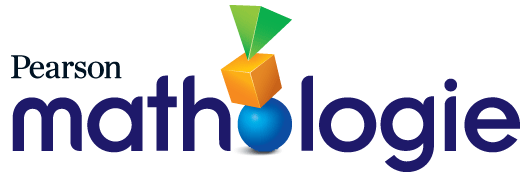 Corrélations de Mathologie 3 (Nombres) – OntarioCorrélations de Mathologie 3 (La modélisation et l’algèbre) – OntarioCorrélations de Mathologie 3 (Le traitement des données et la probabilité) – OntarioCorrélations de Mathologie 3 (La géométrie et la mesure) – OntarioCorrélations de Mathologie 3 (Littératie financière) – OntarioRésultats d’apprentissage 2020Mathologie 3e année, Trousse d’activités (Cartes de l’élève)Mathologie 3e année, Mathologie.caPetits livrets de MathologiePetits livrets de MathologieLa Progression des apprentissages en mathématiques de M à 3e année de Pearson CanadaAttenteB1. Sens du nombre : démontrer sa compréhension des nombres et établir des liens avec leur utilisation dans la vie quotidienneAttenteB1. Sens du nombre : démontrer sa compréhension des nombres et établir des liens avec leur utilisation dans la vie quotidienneAttenteB1. Sens du nombre : démontrer sa compréhension des nombres et établir des liens avec leur utilisation dans la vie quotidienneAttenteB1. Sens du nombre : démontrer sa compréhension des nombres et établir des liens avec leur utilisation dans la vie quotidienneAttenteB1. Sens du nombre : démontrer sa compréhension des nombres et établir des liens avec leur utilisation dans la vie quotidienneAttenteB1. Sens du nombre : démontrer sa compréhension des nombres et établir des liens avec leur utilisation dans la vie quotidienneContenu d’apprentissage Nombres naturelsContenu d’apprentissage Nombres naturelsContenu d’apprentissage Nombres naturelsContenu d’apprentissage Nombres naturelsContenu d’apprentissage Nombres naturelsContenu d’apprentissage Nombres naturelsB1.1 Lire, représenter, composer et décomposer les nombres naturels de 0 jusqu’à 1 000, à l’aide d’une variété d’outils et de stratégies, et décrire de quelles façons ils sont utilisés dans la vie quotidienne. Le nombre, unité 1 : Compter1 : Des nombres autour de nousCarte de l’élève 1 : Où voyons-nous des nombres ?Le nombre, unité 2 : Les liens entre les nombres6 : Composer et décomposer des quantités Carte de l’élève 4 : Échappez-vous de la pièce8 : Composer et décomposer des quantités : ApprofondissementLe nombre, unité 3 : La valeur de position9 : Former des nombres10 : Représenter des nombres de différentes façonsCarte de l’élève 5 : La carte des animaux canadiens11 : Quel est le nombre ?Carte de l’élève 6 : Quel nombre suis-je ?Le nombre, unité 1 : Compter1 : Des nombres autour de nous (révisé 2020)Carte de l’élève 1 : Où voyons-nous des nombres ?Le nombre, unité 2 : Les liens entre les nombres6 : Composer et décomposer des quantités (révisé 2020)Carte de l’élève 4 : Échappez-vous de la pièce8 : Composer et décomposer des quantités : Approfondissement (révisé 2020)Le nombre, unité 3 : La valeur de position9 : Former des nombres (révisé 2020)10 : Représenter des nombres de différentes façonsCarte de l’élève 5 : La carte des animaux canadiens11 : Quel est le nombre ?Carte de l’élève 5 : La carte des animaux canadiensUne fête avec les voisinsLes maths, ça me fait sourire !Les nombres, ça fonctionne comme ça !Où est Max ?Des voyages fantastiquesÉtayage : Qu’est-ce que tu préfères ?Les façons de compterUne journée spéciale au parcRetour à Batoche Une classe pleine de projetsLa tirelireUne fête avec les voisinsLes maths, ça me fait sourire !Les nombres, ça fonctionne comme ça !Où est Max ?Des voyages fantastiquesÉtayage : Qu’est-ce que tu préfères ?Les façons de compterUne journée spéciale au parcRetour à Batoche Une classe pleine de projetsLa tirelireIdée principale : Les nombres nous disent combien il y a d’éléments.B1.1 Lire, représenter, composer et décomposer les nombres naturels de 0 jusqu’à 1 000, à l’aide d’une variété d’outils et de stratégies, et décrire de quelles façons ils sont utilisés dans la vie quotidienne. Le nombre, unité 1 : Compter1 : Des nombres autour de nousCarte de l’élève 1 : Où voyons-nous des nombres ?Le nombre, unité 2 : Les liens entre les nombres6 : Composer et décomposer des quantités Carte de l’élève 4 : Échappez-vous de la pièce8 : Composer et décomposer des quantités : ApprofondissementLe nombre, unité 3 : La valeur de position9 : Former des nombres10 : Représenter des nombres de différentes façonsCarte de l’élève 5 : La carte des animaux canadiens11 : Quel est le nombre ?Carte de l’élève 6 : Quel nombre suis-je ?Le nombre, unité 1 : Compter1 : Des nombres autour de nous (révisé 2020)Carte de l’élève 1 : Où voyons-nous des nombres ?Le nombre, unité 2 : Les liens entre les nombres6 : Composer et décomposer des quantités (révisé 2020)Carte de l’élève 4 : Échappez-vous de la pièce8 : Composer et décomposer des quantités : Approfondissement (révisé 2020)Le nombre, unité 3 : La valeur de position9 : Former des nombres (révisé 2020)10 : Représenter des nombres de différentes façonsCarte de l’élève 5 : La carte des animaux canadiens11 : Quel est le nombre ?Carte de l’élève 5 : La carte des animaux canadiensUne fête avec les voisinsLes maths, ça me fait sourire !Les nombres, ça fonctionne comme ça !Où est Max ?Des voyages fantastiquesÉtayage : Qu’est-ce que tu préfères ?Les façons de compterUne journée spéciale au parcRetour à Batoche Une classe pleine de projetsLa tirelireUne fête avec les voisinsLes maths, ça me fait sourire !Les nombres, ça fonctionne comme ça !Où est Max ?Des voyages fantastiquesÉtayage : Qu’est-ce que tu préfères ?Les façons de compterUne journée spéciale au parcRetour à Batoche Une classe pleine de projetsLa tirelireAppliquer les principes du dénombrement- Utiliser la régularité des nombres pour changer de centaine en comptant de l’avant et à rebours (p. ex. : 399, 400, 401).Reconnaître et écrire les chiffres- Nommer, écrire et jumeler les nombres à 3 chiffres aux quantités.B1.1 Lire, représenter, composer et décomposer les nombres naturels de 0 jusqu’à 1 000, à l’aide d’une variété d’outils et de stratégies, et décrire de quelles façons ils sont utilisés dans la vie quotidienne. Le nombre, unité 1 : Compter1 : Des nombres autour de nousCarte de l’élève 1 : Où voyons-nous des nombres ?Le nombre, unité 2 : Les liens entre les nombres6 : Composer et décomposer des quantités Carte de l’élève 4 : Échappez-vous de la pièce8 : Composer et décomposer des quantités : ApprofondissementLe nombre, unité 3 : La valeur de position9 : Former des nombres10 : Représenter des nombres de différentes façonsCarte de l’élève 5 : La carte des animaux canadiens11 : Quel est le nombre ?Carte de l’élève 6 : Quel nombre suis-je ?Le nombre, unité 1 : Compter1 : Des nombres autour de nous (révisé 2020)Carte de l’élève 1 : Où voyons-nous des nombres ?Le nombre, unité 2 : Les liens entre les nombres6 : Composer et décomposer des quantités (révisé 2020)Carte de l’élève 4 : Échappez-vous de la pièce8 : Composer et décomposer des quantités : Approfondissement (révisé 2020)Le nombre, unité 3 : La valeur de position9 : Former des nombres (révisé 2020)10 : Représenter des nombres de différentes façonsCarte de l’élève 5 : La carte des animaux canadiens11 : Quel est le nombre ?Carte de l’élève 5 : La carte des animaux canadiensUne fête avec les voisinsLes maths, ça me fait sourire !Les nombres, ça fonctionne comme ça !Où est Max ?Des voyages fantastiquesÉtayage : Qu’est-ce que tu préfères ?Les façons de compterUne journée spéciale au parcRetour à Batoche Une classe pleine de projetsLa tirelireUne fête avec les voisinsLes maths, ça me fait sourire !Les nombres, ça fonctionne comme ça !Où est Max ?Des voyages fantastiquesÉtayage : Qu’est-ce que tu préfères ?Les façons de compterUne journée spéciale au parcRetour à Batoche Une classe pleine de projetsLa tirelireIdée principale : Les nombres sont reliés de plusieurs façons.B1.1 Lire, représenter, composer et décomposer les nombres naturels de 0 jusqu’à 1 000, à l’aide d’une variété d’outils et de stratégies, et décrire de quelles façons ils sont utilisés dans la vie quotidienne. Le nombre, unité 1 : Compter1 : Des nombres autour de nousCarte de l’élève 1 : Où voyons-nous des nombres ?Le nombre, unité 2 : Les liens entre les nombres6 : Composer et décomposer des quantités Carte de l’élève 4 : Échappez-vous de la pièce8 : Composer et décomposer des quantités : ApprofondissementLe nombre, unité 3 : La valeur de position9 : Former des nombres10 : Représenter des nombres de différentes façonsCarte de l’élève 5 : La carte des animaux canadiens11 : Quel est le nombre ?Carte de l’élève 6 : Quel nombre suis-je ?Le nombre, unité 1 : Compter1 : Des nombres autour de nous (révisé 2020)Carte de l’élève 1 : Où voyons-nous des nombres ?Le nombre, unité 2 : Les liens entre les nombres6 : Composer et décomposer des quantités (révisé 2020)Carte de l’élève 4 : Échappez-vous de la pièce8 : Composer et décomposer des quantités : Approfondissement (révisé 2020)Le nombre, unité 3 : La valeur de position9 : Former des nombres (révisé 2020)10 : Représenter des nombres de différentes façonsCarte de l’élève 5 : La carte des animaux canadiens11 : Quel est le nombre ?Carte de l’élève 5 : La carte des animaux canadiensUne fête avec les voisinsLes maths, ça me fait sourire !Les nombres, ça fonctionne comme ça !Où est Max ?Des voyages fantastiquesÉtayage : Qu’est-ce que tu préfères ?Les façons de compterUne journée spéciale au parcRetour à Batoche Une classe pleine de projetsLa tirelireUne fête avec les voisinsLes maths, ça me fait sourire !Les nombres, ça fonctionne comme ça !Où est Max ?Des voyages fantastiquesÉtayage : Qu’est-ce que tu préfères ?Les façons de compterUne journée spéciale au parcRetour à Batoche Une classe pleine de projetsLa tirelireComparer et ordonner des quantités (multitude ou magnitude)- Ordonner 3 quantités ou plus en utilisant des ensembles et/ou des nombres en chiffres.Décomposer des touts en parties et composer des touts avec leurs parties- Composer des nombres à 2 chiffres avec des parties (p. ex. : 14 et 14 font 28), et décomposer des nombres à 2 chiffres en parties (p. ex. : 28, c’est 20 et 8).B1.2 Comparer et ordonner les nombres naturels jusqu’à 1 000, dans divers contextes.Le nombre, unité 2 : Les liens entre les nombres 7 : Comparer et ordonner des quantités 8 : Les liens entre les nombres : Approfondissement Le nombre, unité 3 : La valeur de position9 : Former des nombres10 : Représenter des nombres de différentes façonsCarte de l’élève 5 : La carte des animaux canadiens11 : Quel est le nombre ?Carte de l’élève 6 : Quel nombre suis-je ?Le nombre, unité 2 : Les liens entre les nombres 7 : Comparer et ordonner des quantités (révisé 2020)8 : Les liens entre les nombres : Approfondissement (révisé 2020)Le nombre, unité 3 : La valeur de position9 : Former des nombres (révisé 2020)10 : Représenter des nombres de différentes façonsCarte de l’élève 5 : La carte des animaux canadiens11 : Quel est le nombre ?Carte de l’élève 6 : Quel nombre suis-je ?Une fête avec les voisinsAu camp sportifUn jardin pour tousLes maths, ça me fait sourire !Où est Max ?Des voyages fantastiquesÉtayage :Qu’est-ce que tu préfères ?Les façons de compterUne journée spéciale au parcRetour à BatocheLa tirelireUne fête avec les voisinsAu camp sportifUn jardin pour tousLes maths, ça me fait sourire !Où est Max ?Des voyages fantastiquesÉtayage :Qu’est-ce que tu préfères ?Les façons de compterUne journée spéciale au parcRetour à BatocheLa tirelireIdée principale : Les nombres sont reliés de plusieurs façons.B1.2 Comparer et ordonner les nombres naturels jusqu’à 1 000, dans divers contextes.Le nombre, unité 2 : Les liens entre les nombres 7 : Comparer et ordonner des quantités 8 : Les liens entre les nombres : Approfondissement Le nombre, unité 3 : La valeur de position9 : Former des nombres10 : Représenter des nombres de différentes façonsCarte de l’élève 5 : La carte des animaux canadiens11 : Quel est le nombre ?Carte de l’élève 6 : Quel nombre suis-je ?Le nombre, unité 2 : Les liens entre les nombres 7 : Comparer et ordonner des quantités (révisé 2020)8 : Les liens entre les nombres : Approfondissement (révisé 2020)Le nombre, unité 3 : La valeur de position9 : Former des nombres (révisé 2020)10 : Représenter des nombres de différentes façonsCarte de l’élève 5 : La carte des animaux canadiens11 : Quel est le nombre ?Carte de l’élève 6 : Quel nombre suis-je ?Une fête avec les voisinsAu camp sportifUn jardin pour tousLes maths, ça me fait sourire !Où est Max ?Des voyages fantastiquesÉtayage :Qu’est-ce que tu préfères ?Les façons de compterUne journée spéciale au parcRetour à BatocheLa tirelireUne fête avec les voisinsAu camp sportifUn jardin pour tousLes maths, ça me fait sourire !Où est Max ?Des voyages fantastiquesÉtayage :Qu’est-ce que tu préfères ?Les façons de compterUne journée spéciale au parcRetour à BatocheLa tirelireComparer et ordonner des quantités (multitude ou magnitude)- Ordonner 3 quantités ou plus en utilisant des ensembles et/ou des nombres en chiffres.Idée principale : Les quantités et les nombres peuvent être regroupés par unités ou séparés en unités.Regrouper des quantités en unités, en dizaines et en centaines (concepts de la valeur de position)Écrire, lire, composer et décomposer des nombres à 3 chiffres en centaines, dizaines et en unités.B1.3 Arrondir les nombres naturels à la dizaine et à la centaine près, dans divers contextes. .Le nombre, unité 3 : La valeur de position12 : Arrondir les nombresCarte de l’élève 7 : On tourne en rond !13 : La valeur de position : ApprofondissementLe nombre, unité 3 : La valeur de position12 : Arrondir les nombres (révisé 2020)Carte de l’élève 7 : On tourne en rond !13 : La valeur de position : Approfondissement (révisé 2020)Le nombre, unité 3 : La valeur de position12 : Arrondir les nombres (révisé 2020)Carte de l’élève 7 : On tourne en rond !13 : La valeur de position : Approfondissement (révisé 2020)Les maths, ça me fait sourire !Où est Max ?Des voyages fantastiquesIdée principale : Les nombres sont reliés de plusieurs façons.B1.3 Arrondir les nombres naturels à la dizaine et à la centaine près, dans divers contextes. .Le nombre, unité 3 : La valeur de position12 : Arrondir les nombresCarte de l’élève 7 : On tourne en rond !13 : La valeur de position : ApprofondissementLe nombre, unité 3 : La valeur de position12 : Arrondir les nombres (révisé 2020)Carte de l’élève 7 : On tourne en rond !13 : La valeur de position : Approfondissement (révisé 2020)Le nombre, unité 3 : La valeur de position12 : Arrondir les nombres (révisé 2020)Carte de l’élève 7 : On tourne en rond !13 : La valeur de position : Approfondissement (révisé 2020)Les maths, ça me fait sourire !Où est Max ?Des voyages fantastiquesEstimer des quantités et des nombres - Utiliser des repères pertinents pour comparer et estimer des quantités (p. ex. : plus ou moins que 10).B1.4 Compter jusqu’à 1 000, y compris par intervalles de 50, 100 et 200, à l’aide d’une variété d’outils et de stratégies. .B1.4 Compter jusqu’à 1 000, y compris par intervalles de 50, 100 et 200, à l’aide d’une variété d’outils et de stratégies. .Le nombre, unité 1 : Compter2 : Compter jusqu’à 1 0003 : Compter par bonds de l’avant et à rebours 4 : Compter : ApprofondissementCarte de l’élève 2 : Sauter sur des trèflesCarte de l’élève 3 : Le premier à 500 !Le nombre, unité 7 : La littératie financière34 : Estimer et compter des montants d’argentLe nombre, unité 1 : Compter2 : Compter jusqu’à 1 0003 : Compter par bonds de l’avant et à rebours 4 : Compter : ApprofondissementCarte de l’élève 2 : Sauter sur des trèflesCarte de l’élève 3 : Le premier à 500 !Le nombre, unité 7 : La littératie financière34 : Estimer et compter des montants d’argentLe nombre, unité 1 : Compter2 : Compter jusqu’à 1 0003 : Compter par bonds de l’avant et à rebours (révisé 2020)4 : Compter : Approfondissement (révisé 2020)Carte de l’élève 2 : Sauter sur des trèflesCarte de l’élève 3 : Le premier à 500 !Le nombre, unité 7 : La littératie financière35 : Estimer et compter des montants d’argent (révisé 2020)Une robe pour CallaUn jardin pour tous Au camp sportifLes maths, ça me fait sourire !Les nombres, ça fonctionne comme ça !Où est Max ?Étayage :Les façons de compterUne journée spéciale au parcLa boulangerie d’ArrayLa tirelireQu’est-ce que tu préfères ?Idée principale : Les nombres nous disent combien il y a d’éléments.Idée principale : Les nombres nous disent combien il y a d’éléments.B1.4 Compter jusqu’à 1 000, y compris par intervalles de 50, 100 et 200, à l’aide d’une variété d’outils et de stratégies. .B1.4 Compter jusqu’à 1 000, y compris par intervalles de 50, 100 et 200, à l’aide d’une variété d’outils et de stratégies. .Le nombre, unité 1 : Compter2 : Compter jusqu’à 1 0003 : Compter par bonds de l’avant et à rebours 4 : Compter : ApprofondissementCarte de l’élève 2 : Sauter sur des trèflesCarte de l’élève 3 : Le premier à 500 !Le nombre, unité 7 : La littératie financière34 : Estimer et compter des montants d’argentLe nombre, unité 1 : Compter2 : Compter jusqu’à 1 0003 : Compter par bonds de l’avant et à rebours 4 : Compter : ApprofondissementCarte de l’élève 2 : Sauter sur des trèflesCarte de l’élève 3 : Le premier à 500 !Le nombre, unité 7 : La littératie financière34 : Estimer et compter des montants d’argentLe nombre, unité 1 : Compter2 : Compter jusqu’à 1 0003 : Compter par bonds de l’avant et à rebours (révisé 2020)4 : Compter : Approfondissement (révisé 2020)Carte de l’élève 2 : Sauter sur des trèflesCarte de l’élève 3 : Le premier à 500 !Le nombre, unité 7 : La littératie financière35 : Estimer et compter des montants d’argent (révisé 2020)Une robe pour CallaUn jardin pour tous Au camp sportifLes maths, ça me fait sourire !Les nombres, ça fonctionne comme ça !Où est Max ?Étayage :Les façons de compterUne journée spéciale au parcLa boulangerie d’ArrayLa tirelireQu’est-ce que tu préfères ?Appliquer les principes du dénombrement- Compter par bonds avec aisance par facteurs de 10 (p. ex. : 2, 5, 10) et par multiples de 10 à partir de n’importe quel nombre donné.- Utiliser la régularité des nombres pour changer de centaine en comptant de l’avant et à rebours (p. ex. : 399, 400, 401).- Compter par bonds avec aisance par facteurs de 100 (p. ex. : 20, 25, 50) et par multiples de 100 à partir de n’importe quel nombre donné.Reconnaître et écrire les chiffres- Nommer, écrire et jumeler les nombres à 3 chiffres aux quantités.Idée principale : Les nombres sont reliés de plusieurs façons.Estimer des quantités et des nombres- Utiliser des repères pertinents (p. ex. : multiples de 10) pour comparer et estimer des quantités.Idée principale : Les quantités et les nombres peuvent être regroupés par unités ou séparés en unités.Regrouper des quantités et comparer les unités au toutReconnaître les régularités numériques dans des unités répétées.Appliquer les principes du dénombrement- Compter par bonds avec aisance par facteurs de 10 (p. ex. : 2, 5, 10) et par multiples de 10 à partir de n’importe quel nombre donné.- Utiliser la régularité des nombres pour changer de centaine en comptant de l’avant et à rebours (p. ex. : 399, 400, 401).- Compter par bonds avec aisance par facteurs de 100 (p. ex. : 20, 25, 50) et par multiples de 100 à partir de n’importe quel nombre donné.Reconnaître et écrire les chiffres- Nommer, écrire et jumeler les nombres à 3 chiffres aux quantités.Idée principale : Les nombres sont reliés de plusieurs façons.Estimer des quantités et des nombres- Utiliser des repères pertinents (p. ex. : multiples de 10) pour comparer et estimer des quantités.Idée principale : Les quantités et les nombres peuvent être regroupés par unités ou séparés en unités.Regrouper des quantités et comparer les unités au toutReconnaître les régularités numériques dans des unités répétées.B1.5 Utiliser la valeur de position pour décrire et représenter des nombres de différentes façons, y compris à l’aide de matériel de base dix.B1.5 Utiliser la valeur de position pour décrire et représenter des nombres de différentes façons, y compris à l’aide de matériel de base dix.Le nombre, unité 3 : La valeur de position9 : Former des nombres10 : Représenter des nombres de différentes façonsCarte de l’élève 5 : La carte des animaux canadiens11 : Quel est le nombre ?Carte de l’élève 6 : Quel nombre suis-je ?13 : La valeur de position : ApprofondissementLe nombre, unité 3 : La valeur de position9 : Former des nombres10 : Représenter des nombres de différentes façonsCarte de l’élève 5 : La carte des animaux canadiens11 : Quel est le nombre ?Carte de l’élève 6 : Quel nombre suis-je ?13 : La valeur de position : ApprofondissementLe nombre, unité 3 : La valeur de position9 : Former des nombres (révisé 2020)10 : Représenter des nombres de différentes façonsCarte de l’élève 5 : La carte des animaux canadiens11 : Quel est le nombre ?Carte de l’élève 6 : Quel nombre suis-je ?13 : La valeur de position : Approfondissement (révisé 2020)Une fête avec les voisinsLes maths, ça me fait sourire !Les nombres, ça fonctionne comme ça !Où est Max ?Étayage :Retour à BatocheUne classe pleine de projetsLa tirelireQu’est-ce que tu préfères ?La grande course de traîneaux à chiensIdée principale : Les nombres sont reliés de plusieurs façons.Idée principale : Les nombres sont reliés de plusieurs façons.B1.5 Utiliser la valeur de position pour décrire et représenter des nombres de différentes façons, y compris à l’aide de matériel de base dix.B1.5 Utiliser la valeur de position pour décrire et représenter des nombres de différentes façons, y compris à l’aide de matériel de base dix.Le nombre, unité 3 : La valeur de position9 : Former des nombres10 : Représenter des nombres de différentes façonsCarte de l’élève 5 : La carte des animaux canadiens11 : Quel est le nombre ?Carte de l’élève 6 : Quel nombre suis-je ?13 : La valeur de position : ApprofondissementLe nombre, unité 3 : La valeur de position9 : Former des nombres10 : Représenter des nombres de différentes façonsCarte de l’élève 5 : La carte des animaux canadiens11 : Quel est le nombre ?Carte de l’élève 6 : Quel nombre suis-je ?13 : La valeur de position : ApprofondissementLe nombre, unité 3 : La valeur de position9 : Former des nombres (révisé 2020)10 : Représenter des nombres de différentes façonsCarte de l’élève 5 : La carte des animaux canadiens11 : Quel est le nombre ?Carte de l’élève 6 : Quel nombre suis-je ?13 : La valeur de position : Approfondissement (révisé 2020)Une fête avec les voisinsLes maths, ça me fait sourire !Les nombres, ça fonctionne comme ça !Où est Max ?Étayage :Retour à BatocheUne classe pleine de projetsLa tirelireQu’est-ce que tu préfères ?La grande course de traîneaux à chiensComparer et ordonner des quantités (multitude ou magnitude)- Ordonner 3 quantités ou plus en utilisant des ensembles et/ou des nombres en chiffres.Idée principale : Les quantités et les nombres peuvent être regroupés par unités ou séparés en unités.Regrouper des quantités en unités, en dizaines et en centaines (concepts de la valeur de position)- Écrire, lire, composer et décomposer des nombres à 3 chiffres en centaines, dizaines et en unités.Comparer et ordonner des quantités (multitude ou magnitude)- Ordonner 3 quantités ou plus en utilisant des ensembles et/ou des nombres en chiffres.Idée principale : Les quantités et les nombres peuvent être regroupés par unités ou séparés en unités.Regrouper des quantités en unités, en dizaines et en centaines (concepts de la valeur de position)- Écrire, lire, composer et décomposer des nombres à 3 chiffres en centaines, dizaines et en unités.Contenu d’apprentissage FractionsContenu d’apprentissage FractionsContenu d’apprentissage FractionsContenu d’apprentissage FractionsContenu d’apprentissage FractionsContenu d’apprentissage FractionsContenu d’apprentissage FractionsContenu d’apprentissage FractionsB1.6 Utiliser des schémas pour représenter et résoudre des problèmes de partage équitable d’un tout pouvant comprendre jusqu’à 20 éléments entre 2, 3, 4, 5, 6, 8 et 10 personnes, incluant des problèmes dont le résultat est un nombre naturel, un nombre fractionnaire ou une fraction, et comparer les résultats.Le nombre, unité 4 : Les fractions 14 : Explorer des parties égales 15 : Comparer des fractions 117 : Séparer des ensembles 1Le nombre, unité 4 : Les fractions 14 : Explorer des parties égales 15 : Comparer des fractions 117 : Séparer des ensembles 1Le nombre, unité 4 : Les fractions 14 : Explorer des parties égales (révisé 2020)15 : Comparer des fractions 1 (révisé 2020)17 : Séparer des ensembles 1 (révisé 2020)Le nombre, unité 4 : Les fractions 14 : Explorer des parties égales (révisé 2020)15 : Comparer des fractions 1 (révisé 2020)17 : Séparer des ensembles 1 (révisé 2020)Un devoir gagnant !Un devoir gagnant !Idée principale : Les quantités et les nombres peuvent être regroupés par unités ou séparés en unités.Idée principale : Les quantités et les nombres peuvent être regroupés par unités ou séparés en unités.B1.6 Utiliser des schémas pour représenter et résoudre des problèmes de partage équitable d’un tout pouvant comprendre jusqu’à 20 éléments entre 2, 3, 4, 5, 6, 8 et 10 personnes, incluant des problèmes dont le résultat est un nombre naturel, un nombre fractionnaire ou une fraction, et comparer les résultats.Le nombre, unité 4 : Les fractions 14 : Explorer des parties égales 15 : Comparer des fractions 117 : Séparer des ensembles 1Le nombre, unité 4 : Les fractions 14 : Explorer des parties égales 15 : Comparer des fractions 117 : Séparer des ensembles 1Le nombre, unité 4 : Les fractions 14 : Explorer des parties égales (révisé 2020)15 : Comparer des fractions 1 (révisé 2020)17 : Séparer des ensembles 1 (révisé 2020)Le nombre, unité 4 : Les fractions 14 : Explorer des parties égales (révisé 2020)15 : Comparer des fractions 1 (révisé 2020)17 : Séparer des ensembles 1 (révisé 2020)Un devoir gagnant !Un devoir gagnant !Séparer des quantités pour former des fractions- Séparer des touts en parties de taille égale pour créer des parts équitables et des ensembles égaux.- Séparer des touts (p. ex. : intervalles, ensembles) en parties égales et nommer les fractions unitaires.- Relier la taille des parties au nombre de parties égales pour former un tout (p. ex. : les parties d’un tout séparé en 2 morceaux égaux sont plus grandes que s’il était séparé en 3 morceaux égaux).- Comparer des fractions unitaires pour en déterminer la taille relative.- Compter par fractions unitaires (p. ex. : compter par: , , ).Utiliser les symboles des fractions pour nommer des quantités fractionnelles.Séparer des quantités pour former des fractions- Séparer des touts en parties de taille égale pour créer des parts équitables et des ensembles égaux.- Séparer des touts (p. ex. : intervalles, ensembles) en parties égales et nommer les fractions unitaires.- Relier la taille des parties au nombre de parties égales pour former un tout (p. ex. : les parties d’un tout séparé en 2 morceaux égaux sont plus grandes que s’il était séparé en 3 morceaux égaux).- Comparer des fractions unitaires pour en déterminer la taille relative.- Compter par fractions unitaires (p. ex. : compter par: , , ).Utiliser les symboles des fractions pour nommer des quantités fractionnelles.B1.7 Représenter et résoudre des problèmes de partage équitable ciblant la recherche et l’utilisation des fractions équivalentes, y compris des problèmes comportant des demis, des quarts et des huitièmes; des tiers et des sixièmes; ou des cinquièmes et des dixièmes.Note : Voir aussi B2.8.Le nombre, unité 4 : Les fractions 15 : Comparer des fractions 116 : Comparer des fractions 2Carte de l’élève 8 : Des fractions d’un tout18 : Les fractions : ApprofondissementLe nombre, unité 4 : Les fractions 15 : Comparer des fractions 116 : Comparer des fractions 2Carte de l’élève 8 : Des fractions d’un tout18 : Les fractions : ApprofondissementLe nombre, unité 4 : Les fractions 15 : Comparer des fractions 1 (révisé 2020)16 : Comparer des fractions 2 (révisé 2020)Carte de l’élève 8 : Des fractions d’un tout18 : Les fractions : Approfondissement (révisé 2020)Le nombre, unité 4 : Les fractions 15 : Comparer des fractions 1 (révisé 2020)16 : Comparer des fractions 2 (révisé 2020)Carte de l’élève 8 : Des fractions d’un tout18 : Les fractions : Approfondissement (révisé 2020)Un devoir gagnant !Un devoir gagnant !Idée principale : Les quantités et les nombres peuvent être regroupés par unités ou séparés en unités.Idée principale : Les quantités et les nombres peuvent être regroupés par unités ou séparés en unités.Idée principale : Les quantités et les nombres peuvent être regroupés par unités ou séparés en unités.B1.7 Représenter et résoudre des problèmes de partage équitable ciblant la recherche et l’utilisation des fractions équivalentes, y compris des problèmes comportant des demis, des quarts et des huitièmes; des tiers et des sixièmes; ou des cinquièmes et des dixièmes.Note : Voir aussi B2.8.Le nombre, unité 4 : Les fractions 15 : Comparer des fractions 116 : Comparer des fractions 2Carte de l’élève 8 : Des fractions d’un tout18 : Les fractions : ApprofondissementLe nombre, unité 4 : Les fractions 15 : Comparer des fractions 116 : Comparer des fractions 2Carte de l’élève 8 : Des fractions d’un tout18 : Les fractions : ApprofondissementLe nombre, unité 4 : Les fractions 15 : Comparer des fractions 1 (révisé 2020)16 : Comparer des fractions 2 (révisé 2020)Carte de l’élève 8 : Des fractions d’un tout18 : Les fractions : Approfondissement (révisé 2020)Le nombre, unité 4 : Les fractions 15 : Comparer des fractions 1 (révisé 2020)16 : Comparer des fractions 2 (révisé 2020)Carte de l’élève 8 : Des fractions d’un tout18 : Les fractions : Approfondissement (révisé 2020)Un devoir gagnant !Un devoir gagnant !Séparer des quantités pour former des fractions- Comparer des fractions unitaires pour en déterminer la taille relative.Séparer des quantités pour former des fractions- Comparer des fractions unitaires pour en déterminer la taille relative.Séparer des quantités pour former des fractions- Comparer des fractions unitaires pour en déterminer la taille relative.AttenteB2. Sens des opérations : utiliser ses connaissances des nombres et des opérations pour résoudre des problèmes mathématiques de la vie quotidienneAttenteB2. Sens des opérations : utiliser ses connaissances des nombres et des opérations pour résoudre des problèmes mathématiques de la vie quotidienneAttenteB2. Sens des opérations : utiliser ses connaissances des nombres et des opérations pour résoudre des problèmes mathématiques de la vie quotidienneAttenteB2. Sens des opérations : utiliser ses connaissances des nombres et des opérations pour résoudre des problèmes mathématiques de la vie quotidienneAttenteB2. Sens des opérations : utiliser ses connaissances des nombres et des opérations pour résoudre des problèmes mathématiques de la vie quotidienneContenu d’apprentissage Propriétés et relationsContenu d’apprentissage Propriétés et relationsContenu d’apprentissage Propriétés et relationsContenu d’apprentissage Propriétés et relationsContenu d’apprentissage Propriétés et relationsB2.1 Utiliser les propriétés des opérations, et démontrer les relations entre la multiplication et la division pour résoudre des problèmes et vérifier la vraisemblance des calculs.Le nombre, unité 6 : La multiplicationet la division29 : Relier la multiplication et la division Carte de l’élève 16 : Matrice d’un quartier30 : Les propriétés de la multiplication31 : Formuler et résoudre des problèmes32 : Développer l’aisance : La salle de jeuxCarte de l’élève 17 : Les cases de multiplicationLe nombre, unité 6 : La multiplicationet la division28 : Relier la multiplication et la division (révisé 2020)Carte de l’élève 16 : Matrice d’un quartier29 : Les propriétés de la multiplication (révisé 2020)31 : Formuler et résoudre des problèmes (révisé 2020)32 : Développer l’aisance : La salle de jeux (révisé 2020)Carte de l’élève 17 : Les cases de multiplicationUne robe pour CallaAu camp sportifUn jardin pour tousIdée principale : Les quantités et les nombres peuvent être multipliés (en regroupant les unités) et divisés (en les séparant par unités) pour déterminer combien il y a d’éléments.B2.1 Utiliser les propriétés des opérations, et démontrer les relations entre la multiplication et la division pour résoudre des problèmes et vérifier la vraisemblance des calculs.Le nombre, unité 6 : La multiplicationet la division29 : Relier la multiplication et la division Carte de l’élève 16 : Matrice d’un quartier30 : Les propriétés de la multiplication31 : Formuler et résoudre des problèmes32 : Développer l’aisance : La salle de jeuxCarte de l’élève 17 : Les cases de multiplicationLe nombre, unité 6 : La multiplicationet la division28 : Relier la multiplication et la division (révisé 2020)Carte de l’élève 16 : Matrice d’un quartier29 : Les propriétés de la multiplication (révisé 2020)31 : Formuler et résoudre des problèmes (révisé 2020)32 : Développer l’aisance : La salle de jeux (révisé 2020)Carte de l’élève 17 : Les cases de multiplicationUne robe pour CallaAu camp sportifUn jardin pour tousDévelopper la signification conceptuelle de la multiplication et de la division- Modéliser et symboliser des problèmes de multiplication de chiffres simples concernant des groupes ou des mesures égales (c.-à-d., bonds égaux sur une droite numérique), et les relier à l’addition.- Utiliser les propriétés de la multiplication et de la division pour résoudre des problèmes (p. ex. : multiplier ou diviser par 1, la commutativité de la multiplication).- Modéliser et symboliser des problèmes de division de partages et de regroupements égaux, et les relier à la soustraction. Contenu d’apprentissage Faits numériquesContenu d’apprentissage Faits numériquesContenu d’apprentissage Faits numériquesContenu d’apprentissage Faits numériquesContenu d’apprentissage Faits numériquesB2.2 se rappeler les faits de multiplication de 2, 5 et 10, et les faits de division associés, et démontrer sa compréhension de ces faits.Le nombre, unité 6 : La multiplication et la division27 : Explorer la multiplication28 : Explorer la division29 : Relier la multiplication et la divisionCarte de l’élève 16 : Matrice d’un quartier31 : Formuler et résoudre des problèmes32 : Développer l’aisance : La salle de jeuxCarte de l’élève 17 : Les cases de multiplication33 : La multiplication et la division : ApprofondissementLe nombre, unité 6 : La multiplication et la division26 : Explorer la multiplication (révisé 2020)27 : Explorer la division (révisé 2020)28 : Relier la multiplication et la division (révisé 2020)Carte de l’élève 16 : Matrice d’un quartier30 : Multiplier et diviser des nombres plus grands (nouvelle leçon 2020)31 : Formuler et résoudre des problèmes (révisé 2020)32 : Développer l’aisance : La salle de jeux (révisé 2020)Carte de l’élève 17 : Les cases de multiplication34 : La multiplication et la division : Approfondissement (révisé 2020)Une robe pour CallaAu camp sportif Un jardin pour tousIdée principale : Les quantités et les nombres peuvent être multipliés (en regroupant les unités) et divisés (en les séparant par unités) pour déterminer combien il y a d’éléments.B2.2 se rappeler les faits de multiplication de 2, 5 et 10, et les faits de division associés, et démontrer sa compréhension de ces faits.Le nombre, unité 6 : La multiplication et la division27 : Explorer la multiplication28 : Explorer la division29 : Relier la multiplication et la divisionCarte de l’élève 16 : Matrice d’un quartier31 : Formuler et résoudre des problèmes32 : Développer l’aisance : La salle de jeuxCarte de l’élève 17 : Les cases de multiplication33 : La multiplication et la division : ApprofondissementLe nombre, unité 6 : La multiplication et la division26 : Explorer la multiplication (révisé 2020)27 : Explorer la division (révisé 2020)28 : Relier la multiplication et la division (révisé 2020)Carte de l’élève 16 : Matrice d’un quartier30 : Multiplier et diviser des nombres plus grands (nouvelle leçon 2020)31 : Formuler et résoudre des problèmes (révisé 2020)32 : Développer l’aisance : La salle de jeux (révisé 2020)Carte de l’élève 17 : Les cases de multiplication34 : La multiplication et la division : Approfondissement (révisé 2020)Une robe pour CallaAu camp sportif Un jardin pour tousDévelopper la signification conceptuelle de la multiplication et de la division- Modéliser et symboliser des problèmes de multiplication de chiffres simples concernant des groupes ou des mesures égales (c.-à-d., bonds égaux sur une droite numérique), et les relier à l’addition.- Utiliser les propriétés de la multiplication et de la division pour résoudre des problèmes (p. ex. : multiplier ou diviser par 1, la commutativité de la multiplication).- Modéliser et symboliser des problèmes de division de partages et de regroupements égaux, et les relier à la soustractionContenu d’apprentissageCalcul mentalContenu d’apprentissageCalcul mentalContenu d’apprentissageCalcul mentalContenu d’apprentissageCalcul mentalContenu d’apprentissageCalcul mentalB2.3 Utiliser des stratégies de calcul mental, y compris l’estimation, pour additionner des nombres dont la somme est égale ou inférieure à 1 000 et pour soustraire des nombres naturels égaux ou inférieurs à 1 000, et expliquer les stratégies utilisées. Le nombre, unité 5 : L’addition et la soustraction20 : Estimer des sommes et des différencesCarte de l’élève 17 : Les cases de multiplication22 : Utiliser le calcul mental pour additionner et soustraireCarte de l’élève 12 : Visez 100 ! Visez 0 !Le nombre, Unité 5 : L’addition et la soustraction20 : Estimer des sommes et des différences (révisé 2020)Carte de l’élève 17 : Les cases de multiplication22 : Utiliser le calcul mental pour additionner et soustraire (révisé 2020)Carte de l’élève 12 : Visez 100 ! Visez 1000 ! Visez 0 ! (révisé 2020)Les maths, ça me fait sourire !Une robe pour CallaUne fête avec les voisinsAu camp sportifUn jardin pour tousIdée principale : Les quantités et les nombres peuvent être additionnés et soustraits pour déterminer combien il y a d’éléments.Développer la signification conceptuelle de l’addition et de la soustraction- Modéliser et symboliser des types de problèmes d’addition et de soustraction (p. ex. : joindre, séparer, partie-partie-tout et comparer).- Réaliser que l’addition et la soustraction sont des opérations inverses.Développer une aisance avec des calculs en addition et en soustraction- Développer des stratégies mentales et des algorithmes efficaces pour résoudre des équations comprenant des nombres à plusieurs chiffres.- Estimer la somme et la différence de nombres à plusieurs chiffres.B2.3 Utiliser des stratégies de calcul mental, y compris l’estimation, pour additionner des nombres dont la somme est égale ou inférieure à 1 000 et pour soustraire des nombres naturels égaux ou inférieurs à 1 000, et expliquer les stratégies utilisées. Le nombre, unité 5 : L’addition et la soustraction20 : Estimer des sommes et des différencesCarte de l’élève 17 : Les cases de multiplication22 : Utiliser le calcul mental pour additionner et soustraireCarte de l’élève 12 : Visez 100 ! Visez 0 !Le nombre, Unité 5 : L’addition et la soustraction20 : Estimer des sommes et des différences (révisé 2020)Carte de l’élève 17 : Les cases de multiplication22 : Utiliser le calcul mental pour additionner et soustraire (révisé 2020)Carte de l’élève 12 : Visez 100 ! Visez 1000 ! Visez 0 ! (révisé 2020)Les maths, ça me fait sourire !Une robe pour CallaUne fête avec les voisinsAu camp sportifUn jardin pour tousIdée principale : On peut utiliser des symboles et des expressions pour représenter des relations mathématiques.Comprendre l’égalité et l’inégalité à partir des propriétés générales des nombres et des opérations- Décomposer et recombiner les nombres d’une équation pour la rendre plus facile à résoudre (p. ex. : 8 + 5 = 3 + 5 + 5).Contenu d’apprentissage Addition et soustractionContenu d’apprentissage Addition et soustractionContenu d’apprentissage Addition et soustractionContenu d’apprentissage Addition et soustractionContenu d’apprentissage Addition et soustractionB2.4 Démontrer sa compréhension des algorithmes de l’addition et de la soustraction de nombres naturels en établissant des liens avec les outils et les stratégies utilisés pour additionner et soustraire, et décrire ces liens.Le nombre, unité 5 : L’addition et la soustraction19 : Modéliser l’addition et la soustraction24 : Créer et résoudre des problèmes25 : Créer et résoudre des problèmes avec de plus grands nombresCarte de l’élève 14 : Raconte-moi une histoire de nombres26 : L’addition et la soustraction : ApprofondissementCarte de l’élève 15 : Une journée amusante !Le nombre, unité 5 : L’addition et la soustraction19 : Modéliser l’addition et la soustraction (révisé 2020)23 : Créer et résoudre des problèmes (révisé 2020)24 : Créer et résoudre des problèmes avec de plus grands nombres (révisé 2020)Carte de l’élève 14 : Raconte-moi une histoire de nombres25 : L’addition et la soustraction : Approfondissement (révisé 2020)Carte de l’élève 15 : Une journée amusante !Une robe pour CallaUne fête avec les voisinsAu camp sportifUn jardin pour tousLes maths, ça me fait sourire !Les nombres, ça fonctionne comme ça ! Où est Max ?Étayage :La boulangerie d’ArrayOn joue aux billes...Une classe pleine de projetsLa tirelireLa grande course de traîneaux à chiensIdée principale : Les quantités et les nombres peuvent être regroupés par unités ou séparés en unités.B2.4 Démontrer sa compréhension des algorithmes de l’addition et de la soustraction de nombres naturels en établissant des liens avec les outils et les stratégies utilisés pour additionner et soustraire, et décrire ces liens.Le nombre, unité 5 : L’addition et la soustraction19 : Modéliser l’addition et la soustraction24 : Créer et résoudre des problèmes25 : Créer et résoudre des problèmes avec de plus grands nombresCarte de l’élève 14 : Raconte-moi une histoire de nombres26 : L’addition et la soustraction : ApprofondissementCarte de l’élève 15 : Une journée amusante !Le nombre, unité 5 : L’addition et la soustraction19 : Modéliser l’addition et la soustraction (révisé 2020)23 : Créer et résoudre des problèmes (révisé 2020)24 : Créer et résoudre des problèmes avec de plus grands nombres (révisé 2020)Carte de l’élève 14 : Raconte-moi une histoire de nombres25 : L’addition et la soustraction : Approfondissement (révisé 2020)Carte de l’élève 15 : Une journée amusante !Une robe pour CallaUne fête avec les voisinsAu camp sportifUn jardin pour tousLes maths, ça me fait sourire !Les nombres, ça fonctionne comme ça ! Où est Max ?Étayage :La boulangerie d’ArrayOn joue aux billes...Une classe pleine de projetsLa tirelireLa grande course de traîneaux à chiensRegrouper des quantités en unités, en dizaines et en centaines (concepts de la valeur de position)- Écrire, lire, composer et décomposer des nombres à 3 chiffres en centaines, dizaines et unités.B2.4 Démontrer sa compréhension des algorithmes de l’addition et de la soustraction de nombres naturels en établissant des liens avec les outils et les stratégies utilisés pour additionner et soustraire, et décrire ces liens.Le nombre, unité 5 : L’addition et la soustraction19 : Modéliser l’addition et la soustraction24 : Créer et résoudre des problèmes25 : Créer et résoudre des problèmes avec de plus grands nombresCarte de l’élève 14 : Raconte-moi une histoire de nombres26 : L’addition et la soustraction : ApprofondissementCarte de l’élève 15 : Une journée amusante !Le nombre, unité 5 : L’addition et la soustraction19 : Modéliser l’addition et la soustraction (révisé 2020)23 : Créer et résoudre des problèmes (révisé 2020)24 : Créer et résoudre des problèmes avec de plus grands nombres (révisé 2020)Carte de l’élève 14 : Raconte-moi une histoire de nombres25 : L’addition et la soustraction : Approfondissement (révisé 2020)Carte de l’élève 15 : Une journée amusante !Une robe pour CallaUne fête avec les voisinsAu camp sportifUn jardin pour tousLes maths, ça me fait sourire !Les nombres, ça fonctionne comme ça ! Où est Max ?Étayage :La boulangerie d’ArrayOn joue aux billes...Une classe pleine de projetsLa tirelireLa grande course de traîneaux à chiensIdée principale : Les quantités et les nombres peuvent être additionnés et soustraits pour déterminer combien il y a d’éléments.B2.4 Démontrer sa compréhension des algorithmes de l’addition et de la soustraction de nombres naturels en établissant des liens avec les outils et les stratégies utilisés pour additionner et soustraire, et décrire ces liens.Le nombre, unité 5 : L’addition et la soustraction19 : Modéliser l’addition et la soustraction24 : Créer et résoudre des problèmes25 : Créer et résoudre des problèmes avec de plus grands nombresCarte de l’élève 14 : Raconte-moi une histoire de nombres26 : L’addition et la soustraction : ApprofondissementCarte de l’élève 15 : Une journée amusante !Le nombre, unité 5 : L’addition et la soustraction19 : Modéliser l’addition et la soustraction (révisé 2020)23 : Créer et résoudre des problèmes (révisé 2020)24 : Créer et résoudre des problèmes avec de plus grands nombres (révisé 2020)Carte de l’élève 14 : Raconte-moi une histoire de nombres25 : L’addition et la soustraction : Approfondissement (révisé 2020)Carte de l’élève 15 : Une journée amusante !Une robe pour CallaUne fête avec les voisinsAu camp sportifUn jardin pour tousLes maths, ça me fait sourire !Les nombres, ça fonctionne comme ça ! Où est Max ?Étayage :La boulangerie d’ArrayOn joue aux billes...Une classe pleine de projetsLa tirelireLa grande course de traîneaux à chiensDévelopper la signification conceptuelle de l’addition et de la soustraction- Utiliser des symboles et des équations pour représenter des situations d’addition et de soustraction.- Modéliser et symboliser des types de problèmes d’addition et de soustraction (p. ex. : joindre, séparer, partie-partie-tout et comparer).- Réaliser que l’addition et la soustraction sont des opérations inverses.- Utiliser les propriétés de l’addition et de la soustraction pour résoudre des problèmes (p. ex. : additionner ou soustraire 0, la commutativité de l’addition).Développer une aisance avec des calculs en addition et en soustraction- Additionner et soustraire avec aisance des quantités jusqu’à 20.- Développer des stratégies mentales et des algorithmes efficaces pour résoudre des équations comprenant des nombres à plusieurs chiffres.- Estimer la somme et la différence de nombres à plusieurs chiffres.B2.5 Représenter et résoudre des problèmes relatifs à l’addition de nombres naturels dont la somme est égale ou inférieure à 1 000 et à la soustraction de nombres naturels égaux ou inférieurs à 1 000, à l’aide d’une variété d’outils et d’algorithmes.Le nombre, unité 5 : L’addition et la soustraction19 : Modéliser l’addition et la soustraction24 : Créer et résoudre des problèmes25 : Créer et résoudre des problèmes avec de plus grands nombresCarte de l’élève 14 : Raconte-moi une histoire de nombres26 : L’addition et la soustraction : Approfondissement Carte de l’élève 15 : Une journée amusante !Le nombre, unité 7 : La littératie financière36 : Faire des achats et rendre la monnaieCarte de l’élève 18 : Allons magasiner !Le nombre, unité 5 : L’addition et la soustraction19 : Modéliser l’addition et la soustraction (révisé 2020)23 : Créer et résoudre des problèmes (révisé 2020)24 : Créer et résoudre des problèmes avec de plus grands nombres (révisé 2020)Carte de l’élève 14 : Raconte-moi une histoire de nombres25 : L’addition et la soustraction : Approfondissement (révisé 2020)Carte de l’élève 15 : Une journée amusante !Le nombre, unité 7 : La littératie financière37 : Faire des achats et rendre la monnaie (révisé 2020)Carte de l’élève 18 : Allons magasiner !Une robe pour CallaUne fête avec les voisinsAu camp sportifUn jardin pour tousLes maths, ça me fait sourire !Les nombres, ça fonctionne comme ça !Où est Max ?Étayage :La boulangerie d’ArrayOn joue aux billes...Une classe pleine de projetsLa tirelireLa grande course de traîneaux à chiensIdée principale : Les quantités et les nombres peuvent être additionnés et soustraits pour déterminer combien il y a d’éléments.B2.5 Représenter et résoudre des problèmes relatifs à l’addition de nombres naturels dont la somme est égale ou inférieure à 1 000 et à la soustraction de nombres naturels égaux ou inférieurs à 1 000, à l’aide d’une variété d’outils et d’algorithmes.Le nombre, unité 5 : L’addition et la soustraction19 : Modéliser l’addition et la soustraction24 : Créer et résoudre des problèmes25 : Créer et résoudre des problèmes avec de plus grands nombresCarte de l’élève 14 : Raconte-moi une histoire de nombres26 : L’addition et la soustraction : Approfondissement Carte de l’élève 15 : Une journée amusante !Le nombre, unité 7 : La littératie financière36 : Faire des achats et rendre la monnaieCarte de l’élève 18 : Allons magasiner !Le nombre, unité 5 : L’addition et la soustraction19 : Modéliser l’addition et la soustraction (révisé 2020)23 : Créer et résoudre des problèmes (révisé 2020)24 : Créer et résoudre des problèmes avec de plus grands nombres (révisé 2020)Carte de l’élève 14 : Raconte-moi une histoire de nombres25 : L’addition et la soustraction : Approfondissement (révisé 2020)Carte de l’élève 15 : Une journée amusante !Le nombre, unité 7 : La littératie financière37 : Faire des achats et rendre la monnaie (révisé 2020)Carte de l’élève 18 : Allons magasiner !Une robe pour CallaUne fête avec les voisinsAu camp sportifUn jardin pour tousLes maths, ça me fait sourire !Les nombres, ça fonctionne comme ça !Où est Max ?Étayage :La boulangerie d’ArrayOn joue aux billes...Une classe pleine de projetsLa tirelireLa grande course de traîneaux à chiensDévelopper la signification conceptuelle de l’addition et de la soustraction- Modéliser et symboliser des types de problèmes d’addition et de soustraction (p. ex. : joindre, séparer, partie-partie-tout et comparer).- Réaliser que l’addition et la soustraction sont des opérations inverses.- Utiliser les propriétés de l’addition et de la soustraction pour résoudre des problèmes (p. ex. : additionner ou soustraire 0, la commutativité de l’addition).Développer une aisance avec des calculs en addition et en soustraction- Développer des stratégies mentales et des algorithmes efficaces pour résoudre des équations comprenant des nombres à plusieurs chiffres.- Estimer la somme et la différence de nombres à plusieurs chiffres.- Reconnaître avec facilité les compléments de 100 (p. ex. : 64 + 36; 73 + 27).Contenu d’apprentissageMultiplication et divisionContenu d’apprentissageMultiplication et divisionContenu d’apprentissageMultiplication et divisionContenu d’apprentissageMultiplication et divisionContenu d’apprentissageMultiplication et divisionContenu d’apprentissageMultiplication et divisionContenu d’apprentissageMultiplication et divisionContenu d’apprentissageMultiplication et divisionContenu d’apprentissageMultiplication et divisionContenu d’apprentissageMultiplication et divisionB2.6 Représenter la multiplication de nombres jusqu’à 10 × 10 et la division de nombres jusqu’à 100 ÷ 10, à l’aide d’une variété d’outils et de schémas, y compris des dispositions rectangulaires.B2.6 Représenter la multiplication de nombres jusqu’à 10 × 10 et la division de nombres jusqu’à 100 ÷ 10, à l’aide d’une variété d’outils et de schémas, y compris des dispositions rectangulaires.Le nombre, unité 6 : La multiplication et la division27 : Explorer la multiplication28 : Explorer la division29 : Relier la multiplication et la division Carte de l’élève 16 : Matrice d’un quartier30 : Les propriétés de la multiplication31 : Formuler et résoudre des problèmes 32 : Développer l’aisance : La salle de jeux Carte de l’élève 17 : Les cases de multiplicationLe nombre, unité 6 : La multiplication et la division27 : Explorer la multiplication28 : Explorer la division29 : Relier la multiplication et la division Carte de l’élève 16 : Matrice d’un quartier30 : Les propriétés de la multiplication31 : Formuler et résoudre des problèmes 32 : Développer l’aisance : La salle de jeux Carte de l’élève 17 : Les cases de multiplicationLe nombre, unité 6 : La multiplication et la division26 : Explorer la multiplication (révisé 2020)27 : Explorer la division (révisé 2020)28 : Relier la multiplication et la division (révisé 2020)Carte de l’élève 16 : Matrice d’un quartier29 : Les propriétés de la multiplication (révisé 2020)30 : Multiplier et diviser des nombres plus grands (nouvelle leçon 2020)31 : Formuler et résoudre des problèmes (révisé 2020)32 : Développer l’aisance : La salle de jeux (révisé 2020)Carte de l’élève 17 : Les cases de multiplicationLe nombre, unité 6 : La multiplication et la division26 : Explorer la multiplication (révisé 2020)27 : Explorer la division (révisé 2020)28 : Relier la multiplication et la division (révisé 2020)Carte de l’élève 16 : Matrice d’un quartier29 : Les propriétés de la multiplication (révisé 2020)30 : Multiplier et diviser des nombres plus grands (nouvelle leçon 2020)31 : Formuler et résoudre des problèmes (révisé 2020)32 : Développer l’aisance : La salle de jeux (révisé 2020)Carte de l’élève 17 : Les cases de multiplicationUne robe pour CallaAu camp sportif Un jardin pour tousIdée principale : Les quantités et les nombres peuvent être multipliés (en regroupant les unités) et divisés (en les séparant par unités) pour déterminer combien il y a d’éléments.Idée principale : Les quantités et les nombres peuvent être multipliés (en regroupant les unités) et divisés (en les séparant par unités) pour déterminer combien il y a d’éléments.Idée principale : Les quantités et les nombres peuvent être multipliés (en regroupant les unités) et divisés (en les séparant par unités) pour déterminer combien il y a d’éléments.B2.6 Représenter la multiplication de nombres jusqu’à 10 × 10 et la division de nombres jusqu’à 100 ÷ 10, à l’aide d’une variété d’outils et de schémas, y compris des dispositions rectangulaires.B2.6 Représenter la multiplication de nombres jusqu’à 10 × 10 et la division de nombres jusqu’à 100 ÷ 10, à l’aide d’une variété d’outils et de schémas, y compris des dispositions rectangulaires.Le nombre, unité 6 : La multiplication et la division27 : Explorer la multiplication28 : Explorer la division29 : Relier la multiplication et la division Carte de l’élève 16 : Matrice d’un quartier30 : Les propriétés de la multiplication31 : Formuler et résoudre des problèmes 32 : Développer l’aisance : La salle de jeux Carte de l’élève 17 : Les cases de multiplicationLe nombre, unité 6 : La multiplication et la division27 : Explorer la multiplication28 : Explorer la division29 : Relier la multiplication et la division Carte de l’élève 16 : Matrice d’un quartier30 : Les propriétés de la multiplication31 : Formuler et résoudre des problèmes 32 : Développer l’aisance : La salle de jeux Carte de l’élève 17 : Les cases de multiplicationLe nombre, unité 6 : La multiplication et la division26 : Explorer la multiplication (révisé 2020)27 : Explorer la division (révisé 2020)28 : Relier la multiplication et la division (révisé 2020)Carte de l’élève 16 : Matrice d’un quartier29 : Les propriétés de la multiplication (révisé 2020)30 : Multiplier et diviser des nombres plus grands (nouvelle leçon 2020)31 : Formuler et résoudre des problèmes (révisé 2020)32 : Développer l’aisance : La salle de jeux (révisé 2020)Carte de l’élève 17 : Les cases de multiplicationLe nombre, unité 6 : La multiplication et la division26 : Explorer la multiplication (révisé 2020)27 : Explorer la division (révisé 2020)28 : Relier la multiplication et la division (révisé 2020)Carte de l’élève 16 : Matrice d’un quartier29 : Les propriétés de la multiplication (révisé 2020)30 : Multiplier et diviser des nombres plus grands (nouvelle leçon 2020)31 : Formuler et résoudre des problèmes (révisé 2020)32 : Développer l’aisance : La salle de jeux (révisé 2020)Carte de l’élève 17 : Les cases de multiplicationUne robe pour CallaAu camp sportif Un jardin pour tousDévelopper la signification conceptuelle de la multiplication et de la division- Modéliser et symboliser des problèmes de multiplication de chiffres simples concernant des groupes ou des mesures égales (c.-à-d., bonds égaux sur une droite numérique), et les relier à l’addition.- Utiliser les propriétés de la multiplication et de la division pour résoudre des problèmes (p. ex. multiplier ou diviser par 1, la commutativité de la multiplication).Modéliser et symboliser des problèmes de division de partages et de regroupements égaux, et les relier à la soustraction.Développer la signification conceptuelle de la multiplication et de la division- Modéliser et symboliser des problèmes de multiplication de chiffres simples concernant des groupes ou des mesures égales (c.-à-d., bonds égaux sur une droite numérique), et les relier à l’addition.- Utiliser les propriétés de la multiplication et de la division pour résoudre des problèmes (p. ex. multiplier ou diviser par 1, la commutativité de la multiplication).Modéliser et symboliser des problèmes de division de partages et de regroupements égaux, et les relier à la soustraction.Développer la signification conceptuelle de la multiplication et de la division- Modéliser et symboliser des problèmes de multiplication de chiffres simples concernant des groupes ou des mesures égales (c.-à-d., bonds égaux sur une droite numérique), et les relier à l’addition.- Utiliser les propriétés de la multiplication et de la division pour résoudre des problèmes (p. ex. multiplier ou diviser par 1, la commutativité de la multiplication).Modéliser et symboliser des problèmes de division de partages et de regroupements égaux, et les relier à la soustraction.B2.7 Représenter et résoudre des problèmes relatifs à la multiplication et à la division, y compris des problèmes comprenant des groupes de un demi, un tiers et un quart, à l’aide d’outils et de schémas. B2.7 Représenter et résoudre des problèmes relatifs à la multiplication et à la division, y compris des problèmes comprenant des groupes de un demi, un tiers et un quart, à l’aide d’outils et de schémas. Le nombre, unité 6 : La multiplication et la division31 : Formuler et résoudre des problèmes32 : Développer l’aisance : La salle de jeuxCarte de l’élève 17 : Les cases de multiplication33 : La multiplication et la division : ApprofondissementLe nombre, unité 6 : La multiplication et la division31 : Formuler et résoudre des problèmes32 : Développer l’aisance : La salle de jeuxCarte de l’élève 17 : Les cases de multiplication33 : La multiplication et la division : ApprofondissementLe nombre, unité 6 : La multiplication et la division31 : Formuler et résoudre des problèmes (révisé 2020)32 : Développer l’aisance : La salle de jeux (révisé 2020)Carte de l’élève 17 : Les cases de multiplication34 : La multiplication et la division : Approfondissement (révisé 2020)Le nombre, unité 6 : La multiplication et la division31 : Formuler et résoudre des problèmes (révisé 2020)32 : Développer l’aisance : La salle de jeux (révisé 2020)Carte de l’élève 17 : Les cases de multiplication34 : La multiplication et la division : Approfondissement (révisé 2020)Une robe pour CallaAu camp sportif Un jardin pour tousIdée principale : Les quantités et les nombres peuvent être multipliés (en regroupant les unités) et divisés (en les séparant par unités) pour déterminer combien il y a d’éléments.Idée principale : Les quantités et les nombres peuvent être multipliés (en regroupant les unités) et divisés (en les séparant par unités) pour déterminer combien il y a d’éléments.Idée principale : Les quantités et les nombres peuvent être multipliés (en regroupant les unités) et divisés (en les séparant par unités) pour déterminer combien il y a d’éléments.B2.7 Représenter et résoudre des problèmes relatifs à la multiplication et à la division, y compris des problèmes comprenant des groupes de un demi, un tiers et un quart, à l’aide d’outils et de schémas. B2.7 Représenter et résoudre des problèmes relatifs à la multiplication et à la division, y compris des problèmes comprenant des groupes de un demi, un tiers et un quart, à l’aide d’outils et de schémas. Le nombre, unité 6 : La multiplication et la division31 : Formuler et résoudre des problèmes32 : Développer l’aisance : La salle de jeuxCarte de l’élève 17 : Les cases de multiplication33 : La multiplication et la division : ApprofondissementLe nombre, unité 6 : La multiplication et la division31 : Formuler et résoudre des problèmes32 : Développer l’aisance : La salle de jeuxCarte de l’élève 17 : Les cases de multiplication33 : La multiplication et la division : ApprofondissementLe nombre, unité 6 : La multiplication et la division31 : Formuler et résoudre des problèmes (révisé 2020)32 : Développer l’aisance : La salle de jeux (révisé 2020)Carte de l’élève 17 : Les cases de multiplication34 : La multiplication et la division : Approfondissement (révisé 2020)Le nombre, unité 6 : La multiplication et la division31 : Formuler et résoudre des problèmes (révisé 2020)32 : Développer l’aisance : La salle de jeux (révisé 2020)Carte de l’élève 17 : Les cases de multiplication34 : La multiplication et la division : Approfondissement (révisé 2020)Une robe pour CallaAu camp sportif Un jardin pour tousDévelopper la signification conceptuelle de la multiplication et de la division- Modéliser et symboliser des problèmes de multiplication de chiffres simples concernant des groupes ou des mesures égales (c.-à-d., bonds égaux sur une droite numérique), et les relier à l’addition.- Utiliser les propriétés de la multiplication et de la division pour résoudre des problèmes (p. ex. : multiplier ou diviser par 1, la commutativité de la multiplication).- Modéliser et symboliser des problèmes de division de partages et de regroupements égaux, et les relier à la soustraction.Développer une aisance avec des calculs en multiplication et en division- Multiplier et diviser avec aisance jusqu’à 25.Développer la signification conceptuelle de la multiplication et de la division- Modéliser et symboliser des problèmes de multiplication de chiffres simples concernant des groupes ou des mesures égales (c.-à-d., bonds égaux sur une droite numérique), et les relier à l’addition.- Utiliser les propriétés de la multiplication et de la division pour résoudre des problèmes (p. ex. : multiplier ou diviser par 1, la commutativité de la multiplication).- Modéliser et symboliser des problèmes de division de partages et de regroupements égaux, et les relier à la soustraction.Développer une aisance avec des calculs en multiplication et en division- Multiplier et diviser avec aisance jusqu’à 25.Développer la signification conceptuelle de la multiplication et de la division- Modéliser et symboliser des problèmes de multiplication de chiffres simples concernant des groupes ou des mesures égales (c.-à-d., bonds égaux sur une droite numérique), et les relier à l’addition.- Utiliser les propriétés de la multiplication et de la division pour résoudre des problèmes (p. ex. : multiplier ou diviser par 1, la commutativité de la multiplication).- Modéliser et symboliser des problèmes de division de partages et de regroupements égaux, et les relier à la soustraction.Développer une aisance avec des calculs en multiplication et en division- Multiplier et diviser avec aisance jusqu’à 25.B2.8 Démontrer la relation entre le numérateur d’une fraction et l’addition répétée de la fraction unitaire ayant le même dénominateur, à l’aide d’une variété d’outils et de schémas ainsi que de la notation fractionnaire usuelle.B2.8 Démontrer la relation entre le numérateur d’une fraction et l’addition répétée de la fraction unitaire ayant le même dénominateur, à l’aide d’une variété d’outils et de schémas ainsi que de la notation fractionnaire usuelle.Le nombre, unité 4 : Les fractions18 : Les fractions : ApprofondissementCarte de l’élève 9 : Un collage de fractionsLe nombre, unité 4 : Les fractions18 : Les fractions : ApprofondissementCarte de l’élève 9 : Un collage de fractionsLe nombre, unité 4 : Les fractions18 : Les fractions : Approfondissement (révisé 2020)Carte de l’élève 9 : Un collage de fractionsLe nombre, unité 4 : Les fractions18 : Les fractions : Approfondissement (révisé 2020)Carte de l’élève 9 : Un collage de fractionsB2.9 utiliser les rapports de 1 à 2, de 1 à 5 et de 1 à 10 pour résoudre des problèmes, y compris des problèmes faisant appel au raisonnement proportionnel.Le nombre, unité 6 : La multiplication et la division33 : Enquêter sur les rapports (nouvelle leçon 2020)Le nombre, unité 6 : La multiplication et la division33 : Enquêter sur les rapports (nouvelle leçon 2020)Résultats d’apprentissage2020Mathologie 3e année, Trousse d’activités (Cartes de l’élève)Mathologie 3e année, Mathologie.caPetits livrets de MathologieLa Progression des apprentissages en mathématiques de M à 3e année de Pearson CanadaAttenteC1. Suites et relations : reconnaître, décrire, prolonger et créer une variété de suites, y compris des suites trouvées dans la vie quotidienne, et faire des prédictions à leur sujetAttenteC1. Suites et relations : reconnaître, décrire, prolonger et créer une variété de suites, y compris des suites trouvées dans la vie quotidienne, et faire des prédictions à leur sujetAttenteC1. Suites et relations : reconnaître, décrire, prolonger et créer une variété de suites, y compris des suites trouvées dans la vie quotidienne, et faire des prédictions à leur sujetAttenteC1. Suites et relations : reconnaître, décrire, prolonger et créer une variété de suites, y compris des suites trouvées dans la vie quotidienne, et faire des prédictions à leur sujetAttenteC1. Suites et relations : reconnaître, décrire, prolonger et créer une variété de suites, y compris des suites trouvées dans la vie quotidienne, et faire des prédictions à leur sujetContenu d’apprentissageSuitesContenu d’apprentissageSuitesContenu d’apprentissageSuitesContenu d’apprentissageSuitesContenu d’apprentissageSuitesC1.1 Reconnaître et décrire les éléments et les opérations qui se répètent dans diverses suites (numériques et non numériques), y compris des suites trouvées dans la vie quotidienne.La modélisation et l’algèbre, unité 1 : Les régularités croissantes et décroissantes1 : Décrire et prolonger des régularitésLa modélisation et l’algèbre, unité 3 : Les régularités répétées14 : Reconnaître et prolonger des régularitésCarte de l’élève 22 : Répète le motif !16 : Les régularités répétées : ApprofondissementLa modélisation et l’algèbre, unité 1 : Les régularités croissantes et décroissantes1 : Décrire et prolonger des régularités (révisé 2020)La modélisation et l’algèbre, unité 3 : Les régularités répétées11 : Reconnaître et prolonger des régularités (révisé 2020)Carte de l’élève 22 : Répète le motif !13 : Les régularités répétées : Approfondissement (révisé 2020)Les chefs-d’œuvre de NamirÉtayage :La meilleure surpriseEn quête de régularités !Idée principale : On peut décrire des régularités de façon mathématique.C1.1 Reconnaître et décrire les éléments et les opérations qui se répètent dans diverses suites (numériques et non numériques), y compris des suites trouvées dans la vie quotidienne.La modélisation et l’algèbre, unité 1 : Les régularités croissantes et décroissantes1 : Décrire et prolonger des régularitésLa modélisation et l’algèbre, unité 3 : Les régularités répétées14 : Reconnaître et prolonger des régularitésCarte de l’élève 22 : Répète le motif !16 : Les régularités répétées : ApprofondissementLa modélisation et l’algèbre, unité 1 : Les régularités croissantes et décroissantes1 : Décrire et prolonger des régularités (révisé 2020)La modélisation et l’algèbre, unité 3 : Les régularités répétées11 : Reconnaître et prolonger des régularités (révisé 2020)Carte de l’élève 22 : Répète le motif !13 : Les régularités répétées : Approfondissement (révisé 2020)Les chefs-d’œuvre de NamirÉtayage :La meilleure surpriseEn quête de régularités !Identifier, trier et classer mathématiquement les attributs et les régularités (p. ex. : nombre de côtés, forme, taille)- Trier et classifier des objets avec plusieurs attributs (p. ex. : une figure rouge de grande taille, à 3 côtés).- Trier et classifier des régularités à partir de l’unité répétée (p. ex. : AAB, ABB).- Trier un ensemble d’objets à partir de 2 attributs.Identifier, reproduire, prolonger et créer des régularités- Représenter la même régularité de différentes façons (p. ex. : en le traduisant avec différents symboles, objets, sons, actions).- Comparer des régularités et décrire leurs similitudes et leurs différences. - Reconnaître, prolonger et créer des régularités à partir de 2 attributs ou plus (p. ex. : forme et orientation).Idée principale : On peut décrire des régularités de façon mathématique.Représenter et généraliser des régularités croissantes/décroissantes‐ Identifier et prolonger des régularités non numériques croissantes/décroissantes (p. ex. : saute-tape; saute-tape-tape; saute-tape-tape-tape, etc.).- Identifier, reproduire et prolonger des régularités croissantes/décroissantes de façons concrète, graphique et numérique en utilisant l’addition ou la soustraction répétée.C1.2 Créer des suites qui comprennent des éléments, des mouvements ou des opérations qui se répètent, à l’aide d’une variété de représentations, y compris des formes géométriques, des nombres et des tables de valeurs, et établir des liens entre les différentes représentations.C1.2 Créer des suites qui comprennent des éléments, des mouvements ou des opérations qui se répètent, à l’aide d’une variété de représentations, y compris des formes géométriques, des nombres et des tables de valeurs, et établir des liens entre les différentes représentations.La modélisation et l’algèbre, unité 1 : Les régularités croissantes et décroissantes2 : Représenter des régularités3 : Créer des régularités6 : Explorer les régularités multiplicativesLa modélisation et l’algèbre, unité 3 : Les régularités répétées14 : Reconnaître et prolonger des régularitésCarte de l’élève 22 : Répète le motif !15 : Créer des régularités16 : Les régularités répétées : ApprofondissementLa modélisation et l’algèbre, unité 1 : Les régularités croissantes et décroissantes2 : Représenter des régularités3 : Créer des régularités6 : Explorer les régularités multiplicativesLa modélisation et l’algèbre, unité 3 : Les régularités répétées11 : Reconnaître et prolonger des régularités (révisé 2020)Carte de l’élève 22 : Répète le motif !12 : Créer des régularités (révisé 2020)13 : Les régularités répétées : Approfondissement (révisé 2020)Les chefs-d’œuvre de NamirÉtayage :La meilleure surpriseEn quête de régularités !Idée principale : On peut décrire des régularités de façon mathématique.C1.2 Créer des suites qui comprennent des éléments, des mouvements ou des opérations qui se répètent, à l’aide d’une variété de représentations, y compris des formes géométriques, des nombres et des tables de valeurs, et établir des liens entre les différentes représentations.C1.2 Créer des suites qui comprennent des éléments, des mouvements ou des opérations qui se répètent, à l’aide d’une variété de représentations, y compris des formes géométriques, des nombres et des tables de valeurs, et établir des liens entre les différentes représentations.La modélisation et l’algèbre, unité 1 : Les régularités croissantes et décroissantes2 : Représenter des régularités3 : Créer des régularités6 : Explorer les régularités multiplicativesLa modélisation et l’algèbre, unité 3 : Les régularités répétées14 : Reconnaître et prolonger des régularitésCarte de l’élève 22 : Répète le motif !15 : Créer des régularités16 : Les régularités répétées : ApprofondissementLa modélisation et l’algèbre, unité 1 : Les régularités croissantes et décroissantes2 : Représenter des régularités3 : Créer des régularités6 : Explorer les régularités multiplicativesLa modélisation et l’algèbre, unité 3 : Les régularités répétées11 : Reconnaître et prolonger des régularités (révisé 2020)Carte de l’élève 22 : Répète le motif !12 : Créer des régularités (révisé 2020)13 : Les régularités répétées : Approfondissement (révisé 2020)Les chefs-d’œuvre de NamirÉtayage :La meilleure surpriseEn quête de régularités !Identifier, trier et classer mathématiquement les attributs et les régularités (p. ex. : nombre de côtés, forme, taille)- Trier et classifier des objets avec plusieurs attributs (p. ex. : une figure rouge de grande taille, à 3 côtés).- Trier et classifier des régularités à partir de l’unité répétée (p. ex. : AAB, ABB).- Trier un ensemble d’objets à partir de 2 attributs.Identifier, reproduire, prolonger et créer des régularités- Représenter la même régularité de différentes façons (p. ex. : en le traduisant avec différents symboles, objets, sons, actions).- Comparer des régularités et décrire leurs similitudes et leurs différences. - Reconnaître, prolonger et créer des régularités à partir de 2 attributs ou plus (p. ex. : forme et orientation).Représenter et généraliser des régularités croissantes/décroissantes- Identifier et prolonger des régularités numériques familières et faire des liens avec l’addition (p. ex. : compter par 2, 5, 10).- Identifier, reproduire et prolonger des régularités croissantes/décroissantes de façons concrète, graphique et numérique en utilisant l’addition ou la soustraction répétée.- Créer une régularité croissante/décroissante (concrète, graphique et/ou numérique) et en expliquer la règle de régularité.- Généraliser et expliquer la règle pour les régularités arithmétiques, incluant le point de départ et le changement (p. ex. : pour 28, 32, 36, la règle est de débuter à 28 et d’ajouter 4 à chaque fois).Prolonger et représenter des régularités à partir de relations multiplicatives simples (p. ex. : en doublant : 1, 2, 4, 8, 16, … et en triplant : 1, 3, 9, 27, 81, …).C1.3 Déterminer et utiliser les règles pour prolonger des suites, faire et justifier des prédictions, et trouver des termes manquants dans des suites qui ont des éléments, des mouvements ou des opérations qui se répètent. C1.3 Déterminer et utiliser les règles pour prolonger des suites, faire et justifier des prédictions, et trouver des termes manquants dans des suites qui ont des éléments, des mouvements ou des opérations qui se répètent. La modélisation et l’algèbre, unité 1 : Les régularités croissantes et décroissantes1 : Décrire et prolonger des régularités2 : Représenter des régularités4 : Repérer des erreurs et des termes manquantsLa modélisation et l’algèbre, unité 3 : Les régularités répétées14 : Reconnaître et prolonger des régularitésCarte de l’élève 22 : Répète le motif !16 : Les régularités répétées : ApprofondissementLa modélisation et l’algèbre, unité 1 : Les régularités croissantes et décroissantes1 : Décrire et prolonger des régularités (révisé 2020)2 : Représenter des régularités4 : Repérer des erreurs et des termes manquantsLa modélisation et l’algèbre, unité 3 : Les régularités répétées11 : Reconnaître et prolonger des régularités (révisé 2020)Carte de l’élève 22 : Répète le motif !13 : Les régularités répétées : Approfondissement (révisé 2020)Les chefs-d’œuvre de NamirÉtayage :La meilleure surpriseEn quête de régularités !Idée principale : On peut décrire des régularités de façon mathématique.Idée principale : On peut décrire des régularités de façon mathématique.C1.3 Déterminer et utiliser les règles pour prolonger des suites, faire et justifier des prédictions, et trouver des termes manquants dans des suites qui ont des éléments, des mouvements ou des opérations qui se répètent. C1.3 Déterminer et utiliser les règles pour prolonger des suites, faire et justifier des prédictions, et trouver des termes manquants dans des suites qui ont des éléments, des mouvements ou des opérations qui se répètent. La modélisation et l’algèbre, unité 1 : Les régularités croissantes et décroissantes1 : Décrire et prolonger des régularités2 : Représenter des régularités4 : Repérer des erreurs et des termes manquantsLa modélisation et l’algèbre, unité 3 : Les régularités répétées14 : Reconnaître et prolonger des régularitésCarte de l’élève 22 : Répète le motif !16 : Les régularités répétées : ApprofondissementLa modélisation et l’algèbre, unité 1 : Les régularités croissantes et décroissantes1 : Décrire et prolonger des régularités (révisé 2020)2 : Représenter des régularités4 : Repérer des erreurs et des termes manquantsLa modélisation et l’algèbre, unité 3 : Les régularités répétées11 : Reconnaître et prolonger des régularités (révisé 2020)Carte de l’élève 22 : Répète le motif !13 : Les régularités répétées : Approfondissement (révisé 2020)Les chefs-d’œuvre de NamirÉtayage :La meilleure surpriseEn quête de régularités !Identifier, trier et classer mathématiquement les attributs et les régularités (p. ex. : nombre de côtés, forme, taille)- Trier et classifier des objets avec plusieurs attributs (p. ex. : une figure rouge de grande taille, à 3 côtés).- Trier et classifier des régularités à partir de l’unité répétée (p. ex. : AAB, ABB). - Trier un ensemble d’objets à partir de 2 attributs.Identifier, reproduire, prolonger et créer des régularités- Représenter la même régularité de différentes façons (p. ex. : en le traduisant avec différents symboles, objets, sons, actions).- Comparer des régularités et décrire leurs similitudes et leurs différences. - Reconnaître, prolonger et créer des régularités à partir de 2 attributs ou plus (p. ex. : forme et orientation).Représenter et généraliser des régularités croissantes/décroissantes- Identifier et prolonger des régularités non numériques croissantes/décroissantes (p. ex. : saute-tape; saute-tape-tape; saute-tape-tape-tape, etc.).- Identifier et prolonger des régularités numériques familières et faire des liens avec l’addition (p. ex. : compter par 2, 5, 10).- Identifier, reproduire et prolonger des régularités croissantes/décroissantes de façons concrète, graphique et numérique en utilisant l’addition ou la soustraction répétée.- Prolonger des régularités numériques et en découvrir les éléments manquants (p. ex. : 1, 3, 5, __, 9, …).- Créer une régularité croissante/décroissante (concrète, graphique et/ou numérique) et en expliquer la règle de régularité.- Généraliser et expliquer la règle pour les régularités arithmétiques, incluant le point de départ et le changement (p. ex. : pour 28, 32, 36, la règle est de débuter à 28 et d’ajouter 4 à chaque fois).Prolonger et représenter des régularités à partir de relations multiplicatives simples (p. ex. : en doublant : 1, 2, 4, 8, 16, … et en triplant : 1, 3, 9, 27, 81, …).Identifier, trier et classer mathématiquement les attributs et les régularités (p. ex. : nombre de côtés, forme, taille)- Trier et classifier des objets avec plusieurs attributs (p. ex. : une figure rouge de grande taille, à 3 côtés).- Trier et classifier des régularités à partir de l’unité répétée (p. ex. : AAB, ABB). - Trier un ensemble d’objets à partir de 2 attributs.Identifier, reproduire, prolonger et créer des régularités- Représenter la même régularité de différentes façons (p. ex. : en le traduisant avec différents symboles, objets, sons, actions).- Comparer des régularités et décrire leurs similitudes et leurs différences. - Reconnaître, prolonger et créer des régularités à partir de 2 attributs ou plus (p. ex. : forme et orientation).Représenter et généraliser des régularités croissantes/décroissantes- Identifier et prolonger des régularités non numériques croissantes/décroissantes (p. ex. : saute-tape; saute-tape-tape; saute-tape-tape-tape, etc.).- Identifier et prolonger des régularités numériques familières et faire des liens avec l’addition (p. ex. : compter par 2, 5, 10).- Identifier, reproduire et prolonger des régularités croissantes/décroissantes de façons concrète, graphique et numérique en utilisant l’addition ou la soustraction répétée.- Prolonger des régularités numériques et en découvrir les éléments manquants (p. ex. : 1, 3, 5, __, 9, …).- Créer une régularité croissante/décroissante (concrète, graphique et/ou numérique) et en expliquer la règle de régularité.- Généraliser et expliquer la règle pour les régularités arithmétiques, incluant le point de départ et le changement (p. ex. : pour 28, 32, 36, la règle est de débuter à 28 et d’ajouter 4 à chaque fois).Prolonger et représenter des régularités à partir de relations multiplicatives simples (p. ex. : en doublant : 1, 2, 4, 8, 16, … et en triplant : 1, 3, 9, 27, 81, …).C1.4 Créer et décrire des suites numériques comprenant des nombres naturels jusqu’à 1 000, et représenter des relations entre ces nombres. C1.4 Créer et décrire des suites numériques comprenant des nombres naturels jusqu’à 1 000, et représenter des relations entre ces nombres. La modélisation et l’algèbre Unit 1 : Les régularités croissantes et décroissantes3 : Créer des régularités4 : Repérer des erreurs et des termes manquants6 : Explorer les régularités multiplicatives7 : Les régularités croissantes et décroissantes : ApprofondissementLa modélisation et l’algèbre Unit 1 : Les régularités croissantes et décroissantes3 : Créer des régularités4 : Repérer des erreurs et des termes manquants6 : Explorer les régularités multiplicatives7 : Les régularités dans les nombres rationnels (nouvelle leçon 2020)9 : Les régularités croissantes et décroissantes : Approfondissement (révisé 2020)Les chefs-d’œuvre de NamirÉtayage :La meilleure surpriseEn quête de régularités !Idée principale : On peut décrire des régularités de façon mathématique.Idée principale : On peut décrire des régularités de façon mathématique.C1.4 Créer et décrire des suites numériques comprenant des nombres naturels jusqu’à 1 000, et représenter des relations entre ces nombres. C1.4 Créer et décrire des suites numériques comprenant des nombres naturels jusqu’à 1 000, et représenter des relations entre ces nombres. La modélisation et l’algèbre Unit 1 : Les régularités croissantes et décroissantes3 : Créer des régularités4 : Repérer des erreurs et des termes manquants6 : Explorer les régularités multiplicatives7 : Les régularités croissantes et décroissantes : ApprofondissementLa modélisation et l’algèbre Unit 1 : Les régularités croissantes et décroissantes3 : Créer des régularités4 : Repérer des erreurs et des termes manquants6 : Explorer les régularités multiplicatives7 : Les régularités dans les nombres rationnels (nouvelle leçon 2020)9 : Les régularités croissantes et décroissantes : Approfondissement (révisé 2020)Les chefs-d’œuvre de NamirÉtayage :La meilleure surpriseEn quête de régularités !Représenter et généraliser des régularités croissantes/décroissantes- Identifier et prolonger des régularités numériques familières et faire des liens avec l’addition (p. ex. : compter par 2, 5, 10).- Identifier, reproduire et prolonger des régularités croissantes/décroissantes de façons concrète, graphique et numérique en utilisant l’addition ou la soustraction répétée.- Créer une régularité croissante/décroissante (concrète, graphique et/ou numérique) et en expliquer la règle de régularité.- Généraliser et expliquer la règle pour les régularités arithmétiques, incluant le point de départ et le changement (p. ex. : pour 28, 32, 36, la règle est de débuter à 28 et d’ajouter 4 à chaque fois).- Prolonger et représenter des régularités à partir de relations multiplicatives simples (p. ex. : en doublant : 1, 2, 4, 8, 16, … et en triplant : 1, 3, 9, 27, 81, …).Représenter et généraliser des régularités croissantes/décroissantes- Identifier et prolonger des régularités numériques familières et faire des liens avec l’addition (p. ex. : compter par 2, 5, 10).- Identifier, reproduire et prolonger des régularités croissantes/décroissantes de façons concrète, graphique et numérique en utilisant l’addition ou la soustraction répétée.- Créer une régularité croissante/décroissante (concrète, graphique et/ou numérique) et en expliquer la règle de régularité.- Généraliser et expliquer la règle pour les régularités arithmétiques, incluant le point de départ et le changement (p. ex. : pour 28, 32, 36, la règle est de débuter à 28 et d’ajouter 4 à chaque fois).- Prolonger et représenter des régularités à partir de relations multiplicatives simples (p. ex. : en doublant : 1, 2, 4, 8, 16, … et en triplant : 1, 3, 9, 27, 81, …).C2.3 Déterminer et utiliser les relations d’équivalence comprenant des nombres naturels jusqu’à 1 000, dans divers contextes. C2.3 Déterminer et utiliser les relations d’équivalence comprenant des nombres naturels jusqu’à 1 000, dans divers contextes. Unité 2 : Les variables et les équations12 : Les variables et les équations : ApprofondissementUnité 2 : Les variables et les équations12 : Les variables et les équations : ApprofondissementUne semaine de défisÉtayage :La banique de KokumIdée principale : On peut utiliser des symboles et des expressions pour représenter des relations mathématiques.Comprendre l’égalité et l’inégalité à partir des propriétés générales des nombres et des opérations- Justifier l’équivalence ou la non-équivalence d’expressions par la pensée relationnelle (p. ex. : (25 + 88 – 0 = 88 + 25).AttenteC3. Codage : résoudre des problèmes et créer des représentations de situations mathématiques de façons computationnelles à l’aide de concepts et d’habiletés en codageAttenteC3. Codage : résoudre des problèmes et créer des représentations de situations mathématiques de façons computationnelles à l’aide de concepts et d’habiletés en codageAttenteC3. Codage : résoudre des problèmes et créer des représentations de situations mathématiques de façons computationnelles à l’aide de concepts et d’habiletés en codageAttenteC3. Codage : résoudre des problèmes et créer des représentations de situations mathématiques de façons computationnelles à l’aide de concepts et d’habiletés en codageAttenteC3. Codage : résoudre des problèmes et créer des représentations de situations mathématiques de façons computationnelles à l’aide de concepts et d’habiletés en codageAttenteC3. Codage : résoudre des problèmes et créer des représentations de situations mathématiques de façons computationnelles à l’aide de concepts et d’habiletés en codageAttenteC3. Codage : résoudre des problèmes et créer des représentations de situations mathématiques de façons computationnelles à l’aide de concepts et d’habiletés en codageContenu d’apprentissageHabiletés en codageContenu d’apprentissageHabiletés en codageContenu d’apprentissageHabiletés en codageContenu d’apprentissageHabiletés en codageContenu d’apprentissageHabiletés en codageContenu d’apprentissageHabiletés en codageContenu d’apprentissageHabiletés en codageC3.1 Résoudre des problèmes et créer des représentations de situations mathématiques de façons computationnelles en écrivant et exécutant des codes, y compris des codes comprenant des événements séquentiels, simultanés et répétitifs. Liens avec d’autres domainesLa géométrie, unité 4 : La cartographie et le codage15 : Décrire l’emplacement16 : Décrire des déplacements sur une carte routièreCarte de l’élève 29 : Des courses dans le voisinage17 : Le codage dans une grille18 : Explorer les boucles dans des codesLiens avec d’autres domainesLa géométrie, unité 4 : La cartographie et le codage15 : Décrire l’emplacement16 : Décrire des déplacements sur une carte routièreCarte de l’élève 29 : Des courses dans le voisinage17 : Le codage dans une grille18 : Explorer les boucles dans des codesLiens avec d’autres domainesLa géométrie, unité 4 : La cartographie et le codage11 : Décrire l’emplacement13 : Décrire des déplacements sur une carte routière (révisé 2020)Carte de l’élève 29 : Des courses dans le voisinage14 : Le codage dans une grille (révisé 2020)15 : Explorer les boucles dans des codes (révisé 2020)Liens avec d’autres domainesLa géométrie, unité 4 : La cartographie et le codage11 : Décrire l’emplacement13 : Décrire des déplacements sur une carte routière (révisé 2020)Carte de l’élève 29 : Des courses dans le voisinage14 : Le codage dans une grille (révisé 2020)15 : Explorer les boucles dans des codes (révisé 2020)Étayage :Jojo, le robotIdée principale : On peut localiser des objets dans l’espace et les voir selon différentes perspectives.C3.1 Résoudre des problèmes et créer des représentations de situations mathématiques de façons computationnelles en écrivant et exécutant des codes, y compris des codes comprenant des événements séquentiels, simultanés et répétitifs. Liens avec d’autres domainesLa géométrie, unité 4 : La cartographie et le codage15 : Décrire l’emplacement16 : Décrire des déplacements sur une carte routièreCarte de l’élève 29 : Des courses dans le voisinage17 : Le codage dans une grille18 : Explorer les boucles dans des codesLiens avec d’autres domainesLa géométrie, unité 4 : La cartographie et le codage15 : Décrire l’emplacement16 : Décrire des déplacements sur une carte routièreCarte de l’élève 29 : Des courses dans le voisinage17 : Le codage dans une grille18 : Explorer les boucles dans des codesLiens avec d’autres domainesLa géométrie, unité 4 : La cartographie et le codage11 : Décrire l’emplacement13 : Décrire des déplacements sur une carte routière (révisé 2020)Carte de l’élève 29 : Des courses dans le voisinage14 : Le codage dans une grille (révisé 2020)15 : Explorer les boucles dans des codes (révisé 2020)Liens avec d’autres domainesLa géométrie, unité 4 : La cartographie et le codage11 : Décrire l’emplacement13 : Décrire des déplacements sur une carte routière (révisé 2020)Carte de l’élève 29 : Des courses dans le voisinage14 : Le codage dans une grille (révisé 2020)15 : Explorer les boucles dans des codes (révisé 2020)Étayage :Jojo, le robotLocaliser et recenser des objets dans l’espace- Décrire le déplacement d’un objet sur une carte quadrillée (p. ex. : déplacer de 5 carrés vers la gauche et 3 carrés vers le bas). Décrire l’emplacement relatif de 2 points sur un plan.C3.2 Lire et modifier des codes donnés, y compris des codes comprenant des événements séquentiels, simultanés et répétitifs, et décrire l’incidence de ces changements sur les résultats.Liens avec d’autres domainesLa géométrie, unité 4 : La cartographie et le codage17 : Le codage dans une grille18 : Explorer les boucles dans des codes 19 : La cartographie et le codage : ApprofondissementLiens avec d’autres domainesLa géométrie, unité 4 : La cartographie et le codage17 : Le codage dans une grille18 : Explorer les boucles dans des codes 19 : La cartographie et le codage : ApprofondissementLiens avec d’autres domainesLa géométrie, unité 4 : La cartographie et le codage14 : Le codage dans une grille (révisé 2020)15 : Explorer les boucles dans des codes (révisé 2020)16 : Modifier des codes (nouvelle leçon 2020)17 : La cartographie et le codage : Approfondissement (révisé 2020)Liens avec d’autres domainesLa géométrie, unité 4 : La cartographie et le codage14 : Le codage dans une grille (révisé 2020)15 : Explorer les boucles dans des codes (révisé 2020)16 : Modifier des codes (nouvelle leçon 2020)17 : La cartographie et le codage : Approfondissement (révisé 2020)Étayage :Jojo, le robotIdée principale : On peut localiser des objets dans l’espace et les voir selon différentes perspectives.C3.2 Lire et modifier des codes donnés, y compris des codes comprenant des événements séquentiels, simultanés et répétitifs, et décrire l’incidence de ces changements sur les résultats.Liens avec d’autres domainesLa géométrie, unité 4 : La cartographie et le codage17 : Le codage dans une grille18 : Explorer les boucles dans des codes 19 : La cartographie et le codage : ApprofondissementLiens avec d’autres domainesLa géométrie, unité 4 : La cartographie et le codage17 : Le codage dans une grille18 : Explorer les boucles dans des codes 19 : La cartographie et le codage : ApprofondissementLiens avec d’autres domainesLa géométrie, unité 4 : La cartographie et le codage14 : Le codage dans une grille (révisé 2020)15 : Explorer les boucles dans des codes (révisé 2020)16 : Modifier des codes (nouvelle leçon 2020)17 : La cartographie et le codage : Approfondissement (révisé 2020)Liens avec d’autres domainesLa géométrie, unité 4 : La cartographie et le codage14 : Le codage dans une grille (révisé 2020)15 : Explorer les boucles dans des codes (révisé 2020)16 : Modifier des codes (nouvelle leçon 2020)17 : La cartographie et le codage : Approfondissement (révisé 2020)Étayage :Jojo, le robotLocaliser et recenser des objets dans l’espace- Décrire le déplacement d’un objet sur une carte quadrillée (p. ex. : déplacer de 5 carrés vers la gauche et 3 carrés vers le bas).AttenteC4. Modélisation mathématique : mettre en application le processus de modélisation mathématique pour représenter et analyser des situations de la vie quotidienne, ainsi que pour faire des prédictions et fournir des renseignements à leur sujet AttenteC4. Modélisation mathématique : mettre en application le processus de modélisation mathématique pour représenter et analyser des situations de la vie quotidienne, ainsi que pour faire des prédictions et fournir des renseignements à leur sujet AttenteC4. Modélisation mathématique : mettre en application le processus de modélisation mathématique pour représenter et analyser des situations de la vie quotidienne, ainsi que pour faire des prédictions et fournir des renseignements à leur sujet AttenteC4. Modélisation mathématique : mettre en application le processus de modélisation mathématique pour représenter et analyser des situations de la vie quotidienne, ainsi que pour faire des prédictions et fournir des renseignements à leur sujet AttenteC4. Modélisation mathématique : mettre en application le processus de modélisation mathématique pour représenter et analyser des situations de la vie quotidienne, ainsi que pour faire des prédictions et fournir des renseignements à leur sujet Contenu d’apprentissageModélisation mathématiqueContenu d’apprentissageModélisation mathématiqueContenu d’apprentissageModélisation mathématiqueContenu d’apprentissageModélisation mathématiqueContenu d’apprentissageModélisation mathématiqueIl n’y a pas de contenus d’apprentissage rattachés à cette attente. La modélisation mathématique est un processus itératif et interconnecté qui, lorsque mis en application dans divers contextes, permet aux élèves de transférer des apprentissages effectués dans d’autres domaines d’étude. L’évaluation porte sur la manifestation par l’élève de son apprentissage du processus de modélisation mathématique dans le contexte des concepts et des connaissances acquis dans les autres domaines. La modélisation et l’algèbre, unité 1 : Les régularités croissantes et décroissantes2 : Représenter des régularités 3 : Créer des régularités La modélisation et l’algèbre, unité 2 : Les régularités répétées15 : Créer des régularitésLiens avec d’autres domainesLe nombre, unité 2 : Les liens entre les nombres6 : Composer et décomposer des quantités8 : ApprofondissementLe nombre, unité 3 : La valeur de position9 : Former des nombresLe nombre, unité 4 : Les fractions14 : Explorer des parties égalesLe nombre, unité 5 : L’addition et la soustraction20 : Estimer des sommes et des différencesCarte de l’élève 11 : Ajouter des objets selon la taille21 : Ajouter et soustraire des montants d’argent24 : Créer et résoudre des problèmes25 : Créer et résoudre des problèmes avec des nombres plus grandsCarte de l’élève 14 : Raconte-moi une histoire de nombresLe nombre, unité 6 : La multiplication et la division28 : Explorer la division31 : Formuler et résoudre des problèmesLe nombre, unité 7 : La littératie financière36 : Faire des achats et rendre la monnaieCarte de l’élève 18 : Allons magasiner !38 : La littératie financière : ApprofondissementLe traitement de données et la probabilité, unité 1 : Le traitement de données3 : Dessiner des diagrammes5 : Le traitement des données : ApprofondissementLe traitement de données et la probabilité, unité 2 : La probabilité6 : Faire des prédictionsCarte de l’élève 31 : Vide le tableau !La géométrie spatiale, unité 2 : Les solides à 3D7 : Construire des solidesLa modélisation et l’algèbre, unité 1 : Les régularités croissantes et décroissantes2 : Représenter des régularités 3 : Créer des régularités La modélisation et l’algèbre, unité 2 : Les régularités répétées12 : Créer des régularités (révisé 2020)Liens avec d’autres domainesLe nombre, unité 2 : Les liens entre les nombres6 : Composer et décomposer des quantités (révisé 2020)8 : Approfondissement (révisé 2020)Le nombre, unité 3 : La valeur de position9 : Former des nombres (révisé 2020)Le nombre, unité 4 : Les fractions14 : Explorer des parties égales (révisé 2020)Le nombre, unité 5 : L’addition et la soustraction20 : Estimer des sommes et des différences (révisé 2020)Carte de l’élève 11 : Ajouter des objets selon la taille21 : Ajouter et soustraire des montants d’argent23 : Créer et résoudre des problèmes (révisé 2020)24 : Créer et résoudre des problèmes avec des nombres plus grands (révisé 2020)Carte de l’élève 14 : Raconte-moi une histoire de nombresLe nombre, unité 6 : La multiplication et la division27 : Explorer la division (révisé 2020)31 : Formuler et résoudre des problèmes (révisé 2020)Le nombre, unité 7 : La littératie financière37 : Faire des achats et rendre la monnaie (révisé 2020)38 : La littératie financière : Approfondissement (révisé 2020)Le traitement de données et la probabilité, unité 1 : Le traitement de données4 : Dessiner des diagrammes6 : Le traitement des données : Approfondissement (révisé 2020)Le traitement de données et la probabilité, unité 2 : La probabilité7 : Faire des prédictionsCarte de l’élève 31 : Vide le tableau !La géométrie spatiale, unité 2 : Les solides à 3D7 : Construire des solides (révisé 2020)La géométrie spatiale, unité 3 : La cartographie et le codage16 : Modifier des codes (nouvelle leçon 2020)Résultats d’apprentissage 2020Mathologie 3e année, Trousse d’activités (Cartes de l’élève)Mathologie 3e année, Mathologie.caPetits livrets de MathologieLa Progression des apprentissages en mathématiques de M à 3e année de Pearson CanadaAttenteD1. Littératie statistique : traiter, analyser et utiliser des données pour formuler des arguments persuasifs et prendre des décisions éclairées dans divers contextes de la vie quotidienneAttenteD1. Littératie statistique : traiter, analyser et utiliser des données pour formuler des arguments persuasifs et prendre des décisions éclairées dans divers contextes de la vie quotidienneAttenteD1. Littératie statistique : traiter, analyser et utiliser des données pour formuler des arguments persuasifs et prendre des décisions éclairées dans divers contextes de la vie quotidienneAttenteD1. Littératie statistique : traiter, analyser et utiliser des données pour formuler des arguments persuasifs et prendre des décisions éclairées dans divers contextes de la vie quotidienneAttenteD1. Littératie statistique : traiter, analyser et utiliser des données pour formuler des arguments persuasifs et prendre des décisions éclairées dans divers contextes de la vie quotidienneContenu d’apprentissageCollecte et organisation des donnéesContenu d’apprentissageCollecte et organisation des donnéesContenu d’apprentissageCollecte et organisation des donnéesContenu d’apprentissageCollecte et organisation des donnéesContenu d’apprentissageCollecte et organisation des donnéesD1.1 Trier et classer des ensembles de données portant sur des personnes ou des objets en fonction de deux ou trois attributs, en utilisant des tableaux et des logigrammes, y compris des diagrammes de Venn et de Carroll, et des diagrammes en arbre. Le traitement des données et la probabilité, unité 1 : Le traitement des données 2 : Recueillir et organiser des données5 : Le traitement des données : ApprofondissementLiens avec d’autres domainesLa géométrie, unité 1 : Les figures à 2D1 : Trier des polygones2 : Quelle est la règle de tri ?5 : Les figures à 2D : ApprofondissementLa géométrie, unité 2 : Les solides à 3D6: Explorer les attributs géométriques des solidesLe traitement des données et la probabilité, unité 1 : Le traitement des données 1 : Trier des personnes et des choses (nouvelle leçon 2020)3 : Recueillir et organiser des données (révisé 2020)6 : Le traitement des données : Approfondissement (révisé 2020)Liens avec d’autres domainesLa géométrie, unité 1 : Les figures à 2D1 : Trier des polygones3 : Quelle est la règle de tri ?5 : Les figures à 2D : Approfondissement (révisé 2020)La géométrie, unité 2 : Les solides à 3D6: Explorer les attributs géométriques des solides (révisé 2020)Bienvenue au parc NatureÉtayage :Les grands amisMare en danger !Idée principale : On peut observer et comparer les formes et les objets selon leurs attributs.D1.1 Trier et classer des ensembles de données portant sur des personnes ou des objets en fonction de deux ou trois attributs, en utilisant des tableaux et des logigrammes, y compris des diagrammes de Venn et de Carroll, et des diagrammes en arbre. Le traitement des données et la probabilité, unité 1 : Le traitement des données 2 : Recueillir et organiser des données5 : Le traitement des données : ApprofondissementLiens avec d’autres domainesLa géométrie, unité 1 : Les figures à 2D1 : Trier des polygones2 : Quelle est la règle de tri ?5 : Les figures à 2D : ApprofondissementLa géométrie, unité 2 : Les solides à 3D6: Explorer les attributs géométriques des solidesLe traitement des données et la probabilité, unité 1 : Le traitement des données 1 : Trier des personnes et des choses (nouvelle leçon 2020)3 : Recueillir et organiser des données (révisé 2020)6 : Le traitement des données : Approfondissement (révisé 2020)Liens avec d’autres domainesLa géométrie, unité 1 : Les figures à 2D1 : Trier des polygones3 : Quelle est la règle de tri ?5 : Les figures à 2D : Approfondissement (révisé 2020)La géométrie, unité 2 : Les solides à 3D6: Explorer les attributs géométriques des solides (révisé 2020)Bienvenue au parc NatureÉtayage :Les grands amisMare en danger !Examiner les attributs et les propriétés géométriques des formes en 2D et des solides en 3D - Analyser les attributs géométriques de formes en 2D et de solides en 3D (p. ex. : nombre de côtés/arêtes, faces, sommets).- Classifier et nommer des formes en 2D et des solides en 3D selon des attributs communs. Classifier et nommer des formes en 2D et des solides en 3D à partir de propriétés géométriques (p. ex. : un rectangle possède 4 angles droits).D1.2 Collecter des données au moyen d’observations, d’expériences et d’entrevues pour répondre à des questions d’intérêt concernant les données qualitatives et quantitatives, et organiser les données à l’aide de tableaux de fréquences.Le traitement des données et la probabilité, unité 1 : Le traitement des données 2 : Recueillir et organiser des données5 : Le traitement des données : ApprofondissementLe traitement des données et la probabilité, unité 1 : Le traitement des données 2 : Recueillir et organiser des données5 : Le traitement des données : ApprofondissementLe traitement des données et la probabilité, unité 1 : Le traitement des données 3 : Recueillir et organiser des données (révisé 2020)6 : Le traitement des données : Approfondissement (révisé 2020)Le traitement des données et la probabilité, unité 1 : Le traitement des données 3 : Recueillir et organiser des données (révisé 2020)6 : Le traitement des données : Approfondissement (révisé 2020)Le traitement des données et la probabilité, unité 1 : Le traitement des données 3 : Recueillir et organiser des données (révisé 2020)6 : Le traitement des données : Approfondissement (révisé 2020)Bienvenue au parc NatureÉtayage :Les grands amisMare en danger !Idée principale : Amasser et organiser des données nous aide à prédire et à interpréter des situations.Idée principale : Amasser et organiser des données nous aide à prédire et à interpréter des situations.Idée principale : Amasser et organiser des données nous aide à prédire et à interpréter des situations.D1.2 Collecter des données au moyen d’observations, d’expériences et d’entrevues pour répondre à des questions d’intérêt concernant les données qualitatives et quantitatives, et organiser les données à l’aide de tableaux de fréquences.Le traitement des données et la probabilité, unité 1 : Le traitement des données 2 : Recueillir et organiser des données5 : Le traitement des données : ApprofondissementLe traitement des données et la probabilité, unité 1 : Le traitement des données 2 : Recueillir et organiser des données5 : Le traitement des données : ApprofondissementLe traitement des données et la probabilité, unité 1 : Le traitement des données 3 : Recueillir et organiser des données (révisé 2020)6 : Le traitement des données : Approfondissement (révisé 2020)Le traitement des données et la probabilité, unité 1 : Le traitement des données 3 : Recueillir et organiser des données (révisé 2020)6 : Le traitement des données : Approfondissement (révisé 2020)Le traitement des données et la probabilité, unité 1 : Le traitement des données 3 : Recueillir et organiser des données (révisé 2020)6 : Le traitement des données : Approfondissement (révisé 2020)Bienvenue au parc NatureÉtayage :Les grands amisMare en danger !Formuler des questions pour en apprendre au sujet des groupes, des ensembles et des événements en recueillant des données pertinentes- Formuler des questions qui peuvent être abordées en comptant des ensembles (p. ex. : Combien d’entre nous viennent à l’école en autobus, en auto, à pied ?) et des questions qui peuvent être abordées par observation (p. ex. : Combien de gens utilisent ou non la traverse de piétons ?).Recueillir des données et les organiser en catégories- Recueillir des données en déterminant à l’avance (la plupart) des catégories (p. ex. : oui/non; une liste de choix).- Ordonner les catégories selon leur fréquence (p. ex. : à partir de la plus fréquente à la moins fréquente).Lire et interpréter l’affichage des données - Lire des échantillons de données et en interpréter l’information (p. ex. : ordonner par fréquence, comparer les fréquences, déterminer le nombre total de points de données).Formuler des questions pour en apprendre au sujet des groupes, des ensembles et des événements en recueillant des données pertinentes- Formuler des questions qui peuvent être abordées en comptant des ensembles (p. ex. : Combien d’entre nous viennent à l’école en autobus, en auto, à pied ?) et des questions qui peuvent être abordées par observation (p. ex. : Combien de gens utilisent ou non la traverse de piétons ?).Recueillir des données et les organiser en catégories- Recueillir des données en déterminant à l’avance (la plupart) des catégories (p. ex. : oui/non; une liste de choix).- Ordonner les catégories selon leur fréquence (p. ex. : à partir de la plus fréquente à la moins fréquente).Lire et interpréter l’affichage des données - Lire des échantillons de données et en interpréter l’information (p. ex. : ordonner par fréquence, comparer les fréquences, déterminer le nombre total de points de données).Formuler des questions pour en apprendre au sujet des groupes, des ensembles et des événements en recueillant des données pertinentes- Formuler des questions qui peuvent être abordées en comptant des ensembles (p. ex. : Combien d’entre nous viennent à l’école en autobus, en auto, à pied ?) et des questions qui peuvent être abordées par observation (p. ex. : Combien de gens utilisent ou non la traverse de piétons ?).Recueillir des données et les organiser en catégories- Recueillir des données en déterminant à l’avance (la plupart) des catégories (p. ex. : oui/non; une liste de choix).- Ordonner les catégories selon leur fréquence (p. ex. : à partir de la plus fréquente à la moins fréquente).Lire et interpréter l’affichage des données - Lire des échantillons de données et en interpréter l’information (p. ex. : ordonner par fréquence, comparer les fréquences, déterminer le nombre total de points de données).Contenu d’apprentissageVisualisation des donnéesContenu d’apprentissageVisualisation des donnéesContenu d’apprentissageVisualisation des donnéesContenu d’apprentissageVisualisation des donnéesContenu d’apprentissageVisualisation des donnéesContenu d’apprentissageVisualisation des donnéesContenu d’apprentissageVisualisation des donnéesContenu d’apprentissageVisualisation des donnéesContenu d’apprentissageVisualisation des donnéesContenu d’apprentissageVisualisation des donnéesD1.3 Représenter des ensembles de données, en utilisant la correspondance un à plusieurs, à l’aide de diagrammes à pictogrammes et de diagrammes à bandes comprenant des sources, des titres, des étiquettes et des échelles appropriés.Le traitement des données et la probabilité, unité 1 : Le traitement des données 3 : Dessiner des diagrammes5 : Le traitement des données : ApprofondissementLe traitement des données et la probabilité, unité 1 : Le traitement des données 3 : Dessiner des diagrammes5 : Le traitement des données : ApprofondissementLe traitement des données et la probabilité, unité 1 : Le traitement des données  4: Dessiner des diagrammes6 : Le traitement des données : ApprofondissementLe traitement des données et la probabilité, unité 1 : Le traitement des données  4: Dessiner des diagrammes6 : Le traitement des données : ApprofondissementLe traitement des données et la probabilité, unité 1 : Le traitement des données  4: Dessiner des diagrammes6 : Le traitement des données : ApprofondissementBienvenue au parc NatureÉtayage :Les grands amisMare en danger !Idée principale : Amasser et organiser des données nous aide à prédire et à interpréter des situations.Idée principale : Amasser et organiser des données nous aide à prédire et à interpréter des situations.Idée principale : Amasser et organiser des données nous aide à prédire et à interpréter des situations.D1.3 Représenter des ensembles de données, en utilisant la correspondance un à plusieurs, à l’aide de diagrammes à pictogrammes et de diagrammes à bandes comprenant des sources, des titres, des étiquettes et des échelles appropriés.Le traitement des données et la probabilité, unité 1 : Le traitement des données 3 : Dessiner des diagrammes5 : Le traitement des données : ApprofondissementLe traitement des données et la probabilité, unité 1 : Le traitement des données 3 : Dessiner des diagrammes5 : Le traitement des données : ApprofondissementLe traitement des données et la probabilité, unité 1 : Le traitement des données  4: Dessiner des diagrammes6 : Le traitement des données : ApprofondissementLe traitement des données et la probabilité, unité 1 : Le traitement des données  4: Dessiner des diagrammes6 : Le traitement des données : ApprofondissementLe traitement des données et la probabilité, unité 1 : Le traitement des données  4: Dessiner des diagrammes6 : Le traitement des données : ApprofondissementBienvenue au parc NatureÉtayage :Les grands amisMare en danger !Représenter les données recueillies sous forme graphique- Créer différentes présentations « un seul vers plusieurs » (p. ex. : pictogramme où chaque symbole représente 5 unités de données).- Créer des présentations selon différents formats et échelles (p. ex. : horizontal/vertical, un-vers-un / un-vers-plusieurs, graphique à barres, tracé linéaire).Lire et interpréter l’affichage des données- Lire des échantillons de données et en interpréter l’information (p. ex. : ordonner par fréquence, comparer les fréquences, déterminer le nombre total de points de données).- Décrire la forme des données de façon informelle. - Critiquer la pertinence de l’affichage choisi en fonction des données recueillies.Représenter les données recueillies sous forme graphique- Créer différentes présentations « un seul vers plusieurs » (p. ex. : pictogramme où chaque symbole représente 5 unités de données).- Créer des présentations selon différents formats et échelles (p. ex. : horizontal/vertical, un-vers-un / un-vers-plusieurs, graphique à barres, tracé linéaire).Lire et interpréter l’affichage des données- Lire des échantillons de données et en interpréter l’information (p. ex. : ordonner par fréquence, comparer les fréquences, déterminer le nombre total de points de données).- Décrire la forme des données de façon informelle. - Critiquer la pertinence de l’affichage choisi en fonction des données recueillies.Représenter les données recueillies sous forme graphique- Créer différentes présentations « un seul vers plusieurs » (p. ex. : pictogramme où chaque symbole représente 5 unités de données).- Créer des présentations selon différents formats et échelles (p. ex. : horizontal/vertical, un-vers-un / un-vers-plusieurs, graphique à barres, tracé linéaire).Lire et interpréter l’affichage des données- Lire des échantillons de données et en interpréter l’information (p. ex. : ordonner par fréquence, comparer les fréquences, déterminer le nombre total de points de données).- Décrire la forme des données de façon informelle. - Critiquer la pertinence de l’affichage choisi en fonction des données recueillies.Contenu d’apprentissageAnalyse des donnéesContenu d’apprentissageAnalyse des donnéesContenu d’apprentissageAnalyse des donnéesContenu d’apprentissageAnalyse des donnéesContenu d’apprentissageAnalyse des donnéesContenu d’apprentissageAnalyse des donnéesContenu d’apprentissageAnalyse des donnéesContenu d’apprentissageAnalyse des donnéesContenu d’apprentissageAnalyse des donnéesContenu d’apprentissageAnalyse des donnéesD1.4 Déterminer la moyenne et le ou les modes de divers ensembles de données représentées à l’aide de nombres naturels, et expliquer ce que chacune de ces valeurs indique au sujet des données.D1.4 Déterminer la moyenne et le ou les modes de divers ensembles de données représentées à l’aide de nombres naturels, et expliquer ce que chacune de ces valeurs indique au sujet des données.Le traitement des données et la probabilité, unité 1 : Le traitement des données 4: Déterminer le mode5 : Le traitement des données : ApprofondissementLe traitement des données et la probabilité, unité 1 : Le traitement des données 4: Déterminer le mode5 : Le traitement des données : ApprofondissementLe traitement des données et la probabilité, unité 1 : Le traitement des données 5 : Déterminer le mode (révisé 2020)6 : Le traitement des données : Approfondissement (révisé 2020)Idée principale : Amasser et organiser des données nous aide à prédire et à interpréter des situations.D1.4 Déterminer la moyenne et le ou les modes de divers ensembles de données représentées à l’aide de nombres naturels, et expliquer ce que chacune de ces valeurs indique au sujet des données.D1.4 Déterminer la moyenne et le ou les modes de divers ensembles de données représentées à l’aide de nombres naturels, et expliquer ce que chacune de ces valeurs indique au sujet des données.Le traitement des données et la probabilité, unité 1 : Le traitement des données 4: Déterminer le mode5 : Le traitement des données : ApprofondissementLe traitement des données et la probabilité, unité 1 : Le traitement des données 4: Déterminer le mode5 : Le traitement des données : ApprofondissementLe traitement des données et la probabilité, unité 1 : Le traitement des données 5 : Déterminer le mode (révisé 2020)6 : Le traitement des données : Approfondissement (révisé 2020)Lire et interpréter l’affichage des données- Lire des échantillons de données et en interpréter l’information (p. ex. : ordonner par fréquence, comparer les fréquences, déterminer le nombre total de points de données).- Décrire la forme des données de façon informelle. - Critiquer la pertinence de l’affichage choisi en fonction des données recueillies.Tirer des conclusions en faisant des inférences et justifier ses décisions à l’aide des données recueillies- Faire des inférences simples sur une population, basées sur un échantillon de données.D1.5 Analyser divers ensembles de données présentées de différentes façons, y compris dans des tableaux de fréquences et des diagrammes à différentes échelles, en se posant des questions au sujet des données, en y répondant et en tirant des conclusions, et ensuite formuler des arguments persuasifs et prendre des décisions éclairées.D1.5 Analyser divers ensembles de données présentées de différentes façons, y compris dans des tableaux de fréquences et des diagrammes à différentes échelles, en se posant des questions au sujet des données, en y répondant et en tirant des conclusions, et ensuite formuler des arguments persuasifs et prendre des décisions éclairées.Le traitement des données et la probabilité, unit 1 : Le traitement des données1 : Interpréter des diagrammes2 : Recueillir et organiser des données3 : Dessiner des diagrammes4 : Déterminer le mode5 :  Le traitement des données : ApprofondissementLe traitement des données et la probabilité, unit 1 : Le traitement des données1 : Interpréter des diagrammes2 : Recueillir et organiser des données3 : Dessiner des diagrammes4 : Déterminer le mode5 :  Le traitement des données : ApprofondissementLe traitement des données et la probabilité, unit 1 : Le traitement des données2 : Interpréter des diagrammes (révisé 2020)3 : Recueillir et organiser des données (révisé 2020)4 : Dessiner des diagrammes5 : Déterminer le mode (révisé 2020)6 :  Le traitement des données : Approfondissement (révisé 2020)Bienvenue au parc NatureÉtayage :Les grands amisMare en danger !Bienvenue au parc NatureÉtayage :Les grands amisMare en danger !Bienvenue au parc NatureÉtayage :Les grands amisMare en danger !Idée principale : Amasser et organiser des données nous aide à prédire et à interpréter des situations.D1.5 Analyser divers ensembles de données présentées de différentes façons, y compris dans des tableaux de fréquences et des diagrammes à différentes échelles, en se posant des questions au sujet des données, en y répondant et en tirant des conclusions, et ensuite formuler des arguments persuasifs et prendre des décisions éclairées.D1.5 Analyser divers ensembles de données présentées de différentes façons, y compris dans des tableaux de fréquences et des diagrammes à différentes échelles, en se posant des questions au sujet des données, en y répondant et en tirant des conclusions, et ensuite formuler des arguments persuasifs et prendre des décisions éclairées.Le traitement des données et la probabilité, unit 1 : Le traitement des données1 : Interpréter des diagrammes2 : Recueillir et organiser des données3 : Dessiner des diagrammes4 : Déterminer le mode5 :  Le traitement des données : ApprofondissementLe traitement des données et la probabilité, unit 1 : Le traitement des données1 : Interpréter des diagrammes2 : Recueillir et organiser des données3 : Dessiner des diagrammes4 : Déterminer le mode5 :  Le traitement des données : ApprofondissementLe traitement des données et la probabilité, unit 1 : Le traitement des données2 : Interpréter des diagrammes (révisé 2020)3 : Recueillir et organiser des données (révisé 2020)4 : Dessiner des diagrammes5 : Déterminer le mode (révisé 2020)6 :  Le traitement des données : Approfondissement (révisé 2020)Bienvenue au parc NatureÉtayage :Les grands amisMare en danger !Bienvenue au parc NatureÉtayage :Les grands amisMare en danger !Bienvenue au parc NatureÉtayage :Les grands amisMare en danger !Formuler des questions pour en apprendre au sujet des groupes, des ensembles et des événe-ments en recueillant des données pertinentes- Formuler des questions qui peuvent être abordées en comptant des ensembles (Combien d’entre nous viennent à l’école en autobus, en auto, à pied ?) et des questions qui peuvent être abordées par observation (p. ex. : Combien de gens utilisent ou non la traverse de piétons ?).Recueillir des données et les organiser en catégories- Recueillir des données en déterminant à l’avance (la plupart) des catégories (p. ex. : oui/non; une liste de choix). - Ordonner les catégories selon leur fréquence (p. ex. : à partir de la plus fréquente à la moins fréquente).Représenter les données recueillies sous forme graphique- Créer différentes présentations « un seul vers plusieurs » (p. ex. : pictogramme où chaque symbole représente 5 unités de données).- Créer des présentations selon différents formats et échelles (p. ex. : horizontal/vertical, un-vers-un / un-vers-plusieurs, graphique à barres, tracé linéaire).Lire et interpréter l’affichage des données- Lire des échantillons de données et en interpréter l’information (p. ex. : ordonner par fréquence, comparer les fréquences, déterminer le nombre total de points de données).- Décrire la forme des données de façon informelle.- Critiquer la pertinence de l’affichage choisi en fonction des données recueillies.Tirer des conclusions en faisant des inférences et justifier ses décisions à l’aide des données recueillies - Faire des inférences simples sur une population, basées sur un échantillon de données.Juger de la validité d’affirmations faites à partir d’un échantillon de données.AttenteD2. Probabilité : décrire la probabilité que des événements se produisent et utiliser cette information pour faire des prédictionsAttenteD2. Probabilité : décrire la probabilité que des événements se produisent et utiliser cette information pour faire des prédictionsAttenteD2. Probabilité : décrire la probabilité que des événements se produisent et utiliser cette information pour faire des prédictionsAttenteD2. Probabilité : décrire la probabilité que des événements se produisent et utiliser cette information pour faire des prédictionsAttenteD2. Probabilité : décrire la probabilité que des événements se produisent et utiliser cette information pour faire des prédictionsD2.1 Utiliser le vocabulaire mathématique, y compris des termes comme « impossible », « peu probable », « équiprobable », « très probable » et « certain » pour exprimer la probabilité que des événements se produisent et s’appuyer sur cette probabilité pour faire des prédictions et prendre des décisions éclairées.Le traitement des données et la probabilité, unité 2 : La probabilité et la chance7: Décrire la probabilité de résultatsCarte de l’élève 30 : La machine méli-mélo8 :  La probabilité et la chance : ApprofondissementCarte de l’élève 32 : RoueLe traitement des données et la probabilité, unité 2 : La probabilité et la chance8 : Décrire la probabilité de résultatsCarte de l’élève 30 : La machine méli-mélo10 :  La probabilité et la chance : Approfondissement (révisé 2020)Carte de l’élève 32 : RoueTentez votre chance !Idée principale : Amasser et organiser des données nous aide à prédire et à interpréter des situations.D2.1 Utiliser le vocabulaire mathématique, y compris des termes comme « impossible », « peu probable », « équiprobable », « très probable » et « certain » pour exprimer la probabilité que des événements se produisent et s’appuyer sur cette probabilité pour faire des prédictions et prendre des décisions éclairées.Le traitement des données et la probabilité, unité 2 : La probabilité et la chance7: Décrire la probabilité de résultatsCarte de l’élève 30 : La machine méli-mélo8 :  La probabilité et la chance : ApprofondissementCarte de l’élève 32 : RoueLe traitement des données et la probabilité, unité 2 : La probabilité et la chance8 : Décrire la probabilité de résultatsCarte de l’élève 30 : La machine méli-mélo10 :  La probabilité et la chance : Approfondissement (révisé 2020)Carte de l’élève 32 : RoueTentez votre chance !Recueillir des données et les organiser en catégories- Recueillir et comparer des données à partir de multiples essais de la même expérience scientifique.Utiliser le langage de la chance pour décrire et prédire des événements - Décrire la probabilité qu’un événement se produise (p. ex. : impossible, peu probable, certain).- Faire des prédictions basées sur la question, le contexte et les données présentées.- Énumérer les résultats possibles d’événements aléatoires (p. ex. : pile ou face, lancer d’un dé, tourner une fléchette).- Comparer le niveau de probabilité entre 2 événements (p. ex. : plus de chances de, moins de chances de, autant de chances de).- Prédire la probabilité d’un résultat dans des expériences ou des jeux de probabilité.D2.2 Formuler et vérifier des prédictions sur la probabilité que la moyenne et le ou les modes d’un ensemble de données restent les mêmes si les données sont collectées auprès d’une population différente.Le traitement des données et la probabilité, unit 1 : Le traitement des données4 : Déterminer le modeLe traitement des données et la probabilité, unité 2 : La probabilité et la chance6 : Faire des prédictionsCarte de l’élève 31 : Vide le tableau !8 : La probabilité et la chance : ApprofondissementCarte de l’élève 32 : RoueLe traitement des données et la probabilité, unit 1 : Le traitement des données5 : Déterminer le mode (révisé 2020)Le traitement des données et la probabilité, unité 2 : La probabilité et la chance7 : Faire des prédictionsCarte de l’élève 31 : Vide le tableau !10 : La probabilité et la chance : Approfondissement (révisé 2020)Carte de l’élève 32 : RoueRésultats d’apprentissage 2020Mathologie 3e année, Trousse d’activités (Cartes de l’élève)Mathologie 3e année 
Mathologie.caPetits livrets de MathologieLa Progression des apprentissages en mathématiques de M à 3e année de Pearson CanadaAttenteE1. Raisonnement géométrique et spatial : décrire et représenter la forme, la position et le déplacement en se servant de propriétés géométriques et de relations spatiales pour s’orienter dans le monde qui l’entoureAttenteE1. Raisonnement géométrique et spatial : décrire et représenter la forme, la position et le déplacement en se servant de propriétés géométriques et de relations spatiales pour s’orienter dans le monde qui l’entoureAttenteE1. Raisonnement géométrique et spatial : décrire et représenter la forme, la position et le déplacement en se servant de propriétés géométriques et de relations spatiales pour s’orienter dans le monde qui l’entoureAttenteE1. Raisonnement géométrique et spatial : décrire et représenter la forme, la position et le déplacement en se servant de propriétés géométriques et de relations spatiales pour s’orienter dans le monde qui l’entoureAttenteE1. Raisonnement géométrique et spatial : décrire et représenter la forme, la position et le déplacement en se servant de propriétés géométriques et de relations spatiales pour s’orienter dans le monde qui l’entoureContenu d’apprentissageRaisonnement géométriqueContenu d’apprentissageRaisonnement géométriqueContenu d’apprentissageRaisonnement géométriqueContenu d’apprentissageRaisonnement géométriqueContenu d’apprentissageRaisonnement géométriqueE1.1 Classer, construire et identifier des cubes, des prismes, des pyramides, des cylindres et des cônes en comparant les faces, les sommets, les arêtes et les angles.La géométrie, unité 2 : Les solides à 3D6 : Explorer les attributs géométriques des solides7 : Construire des solidesLa géométrie, unité 5 : Les angles20 : Étudier les angles21 : Comparer des angles22 :  Les angles : ApprofondissementLa géométrie, unité 2 : Les solides à 3D6 : Explorer les attributs géométriques des solides (révisé 2020)7 : Construire des solides (révisé 2020)La géométrie, unité 5 : Les angles18 : Étudier les angles (révisé 2020)19 : Comparer des angles (révisé 2020)22 :  Les angles : Approfondissement (révisé 2020)Des édifices magnifiquesÀ la galerie d’artÉtayage :J’adore les édifices !Partager nos histoiresIdée principale : On peut observer et comparer les formes et les objets selon leurs attributs.E1.1 Classer, construire et identifier des cubes, des prismes, des pyramides, des cylindres et des cônes en comparant les faces, les sommets, les arêtes et les angles.La géométrie, unité 2 : Les solides à 3D6 : Explorer les attributs géométriques des solides7 : Construire des solidesLa géométrie, unité 5 : Les angles20 : Étudier les angles21 : Comparer des angles22 :  Les angles : ApprofondissementLa géométrie, unité 2 : Les solides à 3D6 : Explorer les attributs géométriques des solides (révisé 2020)7 : Construire des solides (révisé 2020)La géométrie, unité 5 : Les angles18 : Étudier les angles (révisé 2020)19 : Comparer des angles (révisé 2020)22 :  Les angles : Approfondissement (révisé 2020)Des édifices magnifiquesÀ la galerie d’artÉtayage :J’adore les édifices !Partager nos histoiresExaminer les attributs et les propriétés géométriques des formes en 2D et des solides en 3D- Analyser les attributs géométriques de formes en 2D et de solides en 3D (p. ex. : nombre de côtés/arêtes, faces, sommets).  - Classifier et nommer des formes en 2D et des solides en 3D selon des attributs communs.- Construire et comparer des formes en 2D et des solides en 3D à partir de certains attributs (p. ex. : nombre de sommets, de faces).- Classifier et nommer des formes en 2D et des solides en 3D à partir de propriétés géométriques (p. ex. : un rectangle possède 4 angles droits).Examiner les formes en 2D, les solides en 3D et leurs attributs par la composition et la décomposition Construire des solides en 3D à partir de développements.E1.2 Composer et décomposer des structures variées, et reconnaître les figures planes et les solides qu’elles contiennent.La géométrie, unité 1 : Les figures à 2D 3 : Composer des figuresCarte de l’élève 26 : Couvre-moi !La géométrie, unité 2 : Les solides à 3D7 : Construire des solides10 : Les solides à 3D : ApprofondissementLa géométrie, unité 1 : Les figures à 2D 4 : Composer des figures (révisé 2020)Carte de l’élève 26 : Couvre-moi !La géométrie, unité 2 : Les solides à 3D7 : Construire des solides (révisé 2020)10 : Les solides à 3D : Approfondissement (révisé 2020)Des édifices magnifiquesÀ la galerie d’artÉtayage :J’adore les édifices !Partager nos histoiresIdée principale : On peut observer et comparer les formes et les objets selon leurs attributs.E1.2 Composer et décomposer des structures variées, et reconnaître les figures planes et les solides qu’elles contiennent.La géométrie, unité 1 : Les figures à 2D 3 : Composer des figuresCarte de l’élève 26 : Couvre-moi !La géométrie, unité 2 : Les solides à 3D7 : Construire des solides10 : Les solides à 3D : ApprofondissementLa géométrie, unité 1 : Les figures à 2D 4 : Composer des figures (révisé 2020)Carte de l’élève 26 : Couvre-moi !La géométrie, unité 2 : Les solides à 3D7 : Construire des solides (révisé 2020)10 : Les solides à 3D : Approfondissement (révisé 2020)Des édifices magnifiquesÀ la galerie d’artÉtayage :J’adore les édifices !Partager nos histoiresExaminer les attributs et les propriétés géométriques des formes en 2D et des solides en 3D- Analyser les attributs géométriques de formes en 2D et de solides en 3D (p. ex. : nombre de côtés/arêtes, faces, sommets).  - Construire et comparer des formes en 2D et des solides en 3D à partir de certains attributs (p. ex. : nombre de sommets, de faces).- Classifier et nommer des formes en 2D et des solides en 3D à partir de propriétés géométriques (p. ex. : un rectangle possède 4 angles droits).E1.3 Reconnaître des longueurs et des angles congrus ainsi que des faces congruentes dans des solides en les superposant, et déterminer si les solides sont congruents.  La géométrie, unité 1 : Les figures à 2D 5 : Les figures à 2D : ApprofondissementLa géométrie, unité 2 : Les solides à 3D6 : Explorer les propriétés géométriques10 : Les solides à 3D : ApprofondissementLa géométrie, unité 3 : La symétrie et les transformations12 :Examiner la congruence14 :  La symétrie et les transformations : ApprofondissementLa géométrie, unité 5 : Les angles21 : Comparer des angles22 : Les angles : ApprofondissementLa géométrie, unité 1 : Les figures à 2D 5 : Les figures à 2D : Approfondissement (révisé 2020)La géométrie, unité 2 : Les solides à 3D6 : Explorer les propriétés géométriques (révisé 2020)10 : Les solides à 3D : Approfondissement (révisé 2020)La géométrie, unité 4 : Les angles19 : Comparer des angles (révisé 2020)20 : Les angles : Approfondissement (révisé 2020)Des édifices magnifiquesÀ la galerie d’artÉtayage :J’adore les édifices !Partager nos histoiresIdée principale : On peut observer et comparer les formes et les objets selon leurs attributs.E1.3 Reconnaître des longueurs et des angles congrus ainsi que des faces congruentes dans des solides en les superposant, et déterminer si les solides sont congruents.  La géométrie, unité 1 : Les figures à 2D 5 : Les figures à 2D : ApprofondissementLa géométrie, unité 2 : Les solides à 3D6 : Explorer les propriétés géométriques10 : Les solides à 3D : ApprofondissementLa géométrie, unité 3 : La symétrie et les transformations12 :Examiner la congruence14 :  La symétrie et les transformations : ApprofondissementLa géométrie, unité 5 : Les angles21 : Comparer des angles22 : Les angles : ApprofondissementLa géométrie, unité 1 : Les figures à 2D 5 : Les figures à 2D : Approfondissement (révisé 2020)La géométrie, unité 2 : Les solides à 3D6 : Explorer les propriétés géométriques (révisé 2020)10 : Les solides à 3D : Approfondissement (révisé 2020)La géométrie, unité 4 : Les angles19 : Comparer des angles (révisé 2020)20 : Les angles : Approfondissement (révisé 2020)Des édifices magnifiquesÀ la galerie d’artÉtayage :J’adore les édifices !Partager nos histoiresExaminer les attributs et les propriétés géométriques des formes en 2D et des solides en 3D- Classifier et nommer des formes en 2D et des solides en 3D à partir de propriétés géométriques (p. ex. : un rectangle possède 4 angles droits).E1.3 Reconnaître des longueurs et des angles congrus ainsi que des faces congruentes dans des solides en les superposant, et déterminer si les solides sont congruents.  La géométrie, unité 1 : Les figures à 2D 5 : Les figures à 2D : ApprofondissementLa géométrie, unité 2 : Les solides à 3D6 : Explorer les propriétés géométriques10 : Les solides à 3D : ApprofondissementLa géométrie, unité 3 : La symétrie et les transformations12 :Examiner la congruence14 :  La symétrie et les transformations : ApprofondissementLa géométrie, unité 5 : Les angles21 : Comparer des angles22 : Les angles : ApprofondissementLa géométrie, unité 1 : Les figures à 2D 5 : Les figures à 2D : Approfondissement (révisé 2020)La géométrie, unité 2 : Les solides à 3D6 : Explorer les propriétés géométriques (révisé 2020)10 : Les solides à 3D : Approfondissement (révisé 2020)La géométrie, unité 4 : Les angles19 : Comparer des angles (révisé 2020)20 : Les angles : Approfondissement (révisé 2020)Des édifices magnifiquesÀ la galerie d’artÉtayage :J’adore les édifices !Partager nos histoiresIdée principale : On peut transformer les objets et les formes de plusieurs façons.E1.3 Reconnaître des longueurs et des angles congrus ainsi que des faces congruentes dans des solides en les superposant, et déterminer si les solides sont congruents.  La géométrie, unité 1 : Les figures à 2D 5 : Les figures à 2D : ApprofondissementLa géométrie, unité 2 : Les solides à 3D6 : Explorer les propriétés géométriques10 : Les solides à 3D : ApprofondissementLa géométrie, unité 3 : La symétrie et les transformations12 :Examiner la congruence14 :  La symétrie et les transformations : ApprofondissementLa géométrie, unité 5 : Les angles21 : Comparer des angles22 : Les angles : ApprofondissementLa géométrie, unité 1 : Les figures à 2D 5 : Les figures à 2D : Approfondissement (révisé 2020)La géométrie, unité 2 : Les solides à 3D6 : Explorer les propriétés géométriques (révisé 2020)10 : Les solides à 3D : Approfondissement (révisé 2020)La géométrie, unité 4 : Les angles19 : Comparer des angles (révisé 2020)20 : Les angles : Approfondissement (révisé 2020)Des édifices magnifiquesÀ la galerie d’artÉtayage :J’adore les édifices !Partager nos histoiresÉtudier les formes en 2D et les solides en 3D en appliquant et en visualisant des transformations- Identifier par déplacement des formes en 2D et solides en 3D familiers congruents (p. ex. : par rotation).- Identifier des formes en 2D et des solides en 3D congruents en visualisant des transformations.Contenu d’apprentissage Position et déplacementContenu d’apprentissage Position et déplacementContenu d’apprentissage Position et déplacementContenu d’apprentissage Position et déplacementContenu d’apprentissage Position et déplacementE1.4 Donner et suivre des directives à étapes multiples, incluant des distances ainsi que des demi-tours et des quarts de tour, pour effectuer un déplacement d’un endroit à un autre.La géométrie, unité 3 : La symétrie et les transformations13 : Explorer les transformationsCarte de l’élève 28 : Au parc d’attractionsLa géométrie, unité 4 : La cartographie et le codage
15 : Décrire l’emplacement
16 : Décrire des déplacements sur une carte routièreCarte de l’élève 29 : Des courses dans le voisinage17 : Le codage dans une grilleLa géométrie, unité 3 : La cartographie et le codage
11 : Décrire l’emplacement
13 : Décrire des déplacements sur une carte routière (révisé 2020)Carte de l’élève 29 : Des courses dans le voisinage14 : Le codage dans une grille (révisé 2020)Étayage :Jojo, le robotIdée principale : On peut transformer les objets et les formes de plusieurs façons.E1.4 Donner et suivre des directives à étapes multiples, incluant des distances ainsi que des demi-tours et des quarts de tour, pour effectuer un déplacement d’un endroit à un autre.La géométrie, unité 3 : La symétrie et les transformations13 : Explorer les transformationsCarte de l’élève 28 : Au parc d’attractionsLa géométrie, unité 4 : La cartographie et le codage
15 : Décrire l’emplacement
16 : Décrire des déplacements sur une carte routièreCarte de l’élève 29 : Des courses dans le voisinage17 : Le codage dans une grilleLa géométrie, unité 3 : La cartographie et le codage
11 : Décrire l’emplacement
13 : Décrire des déplacements sur une carte routière (révisé 2020)Carte de l’élève 29 : Des courses dans le voisinage14 : Le codage dans une grille (révisé 2020)Étayage :Jojo, le robotÉtudier les formes en 2D et les solides en 3D en appliquant et en visualisant des transformations- Identifier par déplacement des formes en 2D et solides en 3D familiers congruents (p. ex. : par rotation).- Identifier des formes en 2D et des solides en 3D congruents en visualisant des transformations.E1.4 Donner et suivre des directives à étapes multiples, incluant des distances ainsi que des demi-tours et des quarts de tour, pour effectuer un déplacement d’un endroit à un autre.La géométrie, unité 3 : La symétrie et les transformations13 : Explorer les transformationsCarte de l’élève 28 : Au parc d’attractionsLa géométrie, unité 4 : La cartographie et le codage
15 : Décrire l’emplacement
16 : Décrire des déplacements sur une carte routièreCarte de l’élève 29 : Des courses dans le voisinage17 : Le codage dans une grilleLa géométrie, unité 3 : La cartographie et le codage
11 : Décrire l’emplacement
13 : Décrire des déplacements sur une carte routière (révisé 2020)Carte de l’élève 29 : Des courses dans le voisinage14 : Le codage dans une grille (révisé 2020)Étayage :Jojo, le robotIdée principale : On peut localiser des objets dans l’espace et les voir selon différentes perspectives. E1.4 Donner et suivre des directives à étapes multiples, incluant des distances ainsi que des demi-tours et des quarts de tour, pour effectuer un déplacement d’un endroit à un autre.La géométrie, unité 3 : La symétrie et les transformations13 : Explorer les transformationsCarte de l’élève 28 : Au parc d’attractionsLa géométrie, unité 4 : La cartographie et le codage
15 : Décrire l’emplacement
16 : Décrire des déplacements sur une carte routièreCarte de l’élève 29 : Des courses dans le voisinage17 : Le codage dans une grilleLa géométrie, unité 3 : La cartographie et le codage
11 : Décrire l’emplacement
13 : Décrire des déplacements sur une carte routière (révisé 2020)Carte de l’élève 29 : Des courses dans le voisinage14 : Le codage dans une grille (révisé 2020)Étayage :Jojo, le robotLocaliser et recenser des objets dans l’espace- Décrire le déplacement d’un objet sur une carte quadrillée (p. ex. : déplacer de 5 carrés vers la gauche et 3 carrés vers le bas).- Décrire l’emplacement relatif de 2 points sur un plan.AttenteE2. Sens de la mesure : comparer, estimer et déterminer des mesures dans divers contextesAttenteE2. Sens de la mesure : comparer, estimer et déterminer des mesures dans divers contextesAttenteE2. Sens de la mesure : comparer, estimer et déterminer des mesures dans divers contextesAttenteE2. Sens de la mesure : comparer, estimer et déterminer des mesures dans divers contextesAttenteE2. Sens de la mesure : comparer, estimer et déterminer des mesures dans divers contextesContenu d’apprentissageLongueur, masse et capacitéContenu d’apprentissageLongueur, masse et capacitéContenu d’apprentissageLongueur, masse et capacitéContenu d’apprentissageLongueur, masse et capacitéContenu d’apprentissageLongueur, masse et capacitéE2.1 Utiliser des unités de mesure de longueur appropriées pour estimer, mesurer et comparer les périmètres de polygones et de lignes courbes fermées, et construire des polygones ayant un périmètre donné.La mesure, unité 1 : La longueur et le périmètre3 : Mesurer la longueur4 : Présentation du périmètre5 : Mesurer le périmètre6 : Combien peux-tu en faire ?La mesure, unité 1 : La longueur et le périmètre3 : Mesurer la longueur (révisé 2020)4 : Présentation du périmètre (révisé 2020)5 : Mesurer le périmètre (révisé 2020)6 : Combien peux-tu en faire ? (révisé 2020)Un enclos à lapinsTes mesures à TOI !Étayage :La découverteIdée principale : Plusieurs objets ont des attributs que l’on peut mesurer et comparer.E2.1 Utiliser des unités de mesure de longueur appropriées pour estimer, mesurer et comparer les périmètres de polygones et de lignes courbes fermées, et construire des polygones ayant un périmètre donné.La mesure, unité 1 : La longueur et le périmètre3 : Mesurer la longueur4 : Présentation du périmètre5 : Mesurer le périmètre6 : Combien peux-tu en faire ?La mesure, unité 1 : La longueur et le périmètre3 : Mesurer la longueur (révisé 2020)4 : Présentation du périmètre (révisé 2020)5 : Mesurer le périmètre (révisé 2020)6 : Combien peux-tu en faire ? (révisé 2020)Un enclos à lapinsTes mesures à TOI !Étayage :La découverteComprendre des attributs qui peuvent être mesurés- Comprendre la permanence de la longueur (p. ex. : une ficelle conserve sa longueur qu’elle soit droite ou recourbée), de la capacité (p. ex. : 2 contenants de forme différente peuvent contenir un même volume) et l’aire (p. ex. : 2 surfaces de forme différente peuvent avoir la même aire).- Approfondir sa compréhension de la longueur pour inclure d’autres mesures linéaires (p. ex. : hauteur, largeur, longueur autour).E2.1 Utiliser des unités de mesure de longueur appropriées pour estimer, mesurer et comparer les périmètres de polygones et de lignes courbes fermées, et construire des polygones ayant un périmètre donné.La mesure, unité 1 : La longueur et le périmètre3 : Mesurer la longueur4 : Présentation du périmètre5 : Mesurer le périmètre6 : Combien peux-tu en faire ?La mesure, unité 1 : La longueur et le périmètre3 : Mesurer la longueur (révisé 2020)4 : Présentation du périmètre (révisé 2020)5 : Mesurer le périmètre (révisé 2020)6 : Combien peux-tu en faire ? (révisé 2020)Un enclos à lapinsTes mesures à TOI !Étayage :La découverteIdée principale : On peut utiliser des unités pour mesurer et comparer des attributs.E2.1 Utiliser des unités de mesure de longueur appropriées pour estimer, mesurer et comparer les périmètres de polygones et de lignes courbes fermées, et construire des polygones ayant un périmètre donné.La mesure, unité 1 : La longueur et le périmètre3 : Mesurer la longueur4 : Présentation du périmètre5 : Mesurer le périmètre6 : Combien peux-tu en faire ?La mesure, unité 1 : La longueur et le périmètre3 : Mesurer la longueur (révisé 2020)4 : Présentation du périmètre (révisé 2020)5 : Mesurer le périmètre (révisé 2020)6 : Combien peux-tu en faire ? (révisé 2020)Un enclos à lapinsTes mesures à TOI !Étayage :La découverteChoisir et utiliser des unités de mesure conventionnelles pour estimer, mesurer et comparer- Démontrer des façons d’estimer, de mesurer, de comparer et d’ordonner des objets selon leur longueur, leur périmètre, leur aire, leur capacité et leur masse à l’aide d’unités standards : en utilisant un objet intermédiaire de dimension connue; en utilisant plusieurs exemplaires d’une unité; ou en répétant une unité.- Choisir et utiliser des unités standards appropriées pour estimer, mesurer et comparer la longueur, le périmètre, l’aire, la capacité, la masse et le temps.- Utiliser des objets familiers comme repère pour estimer une autre mesure en unités standards (p. ex. : la poignée de porte est à 1 m du sol; il fait 21 °C dans la pièce).E2.2 Expliquer la relation entre les millimètres, les centimètres, les mètres et les kilomètres comme unités de mesure de longueur du système métrique, et utiliser des repères représentant ces unités pour estimer des longueurs.La mesure, unité 1 : La longueur et le périmètre1 : Estimer la longueur2 : Faire le lien entre les centimètres et les mètres3 : Mesurer la longueur4 : Présentation du périmètreLa mesure, unité 1 : La longueur et le périmètre1 : Estimer la longueur (révisé 2020)2 : Faire le lien entre les millimètres, les centimètres, les mètres et les kilomètres (révisé 2020)3 : Mesurer la longueur (révisé 2020)4 : Présentation du périmètre (révisé 2020)L’île aux ChèvresTes mesures à TOI !Étayage :La découverteIdée principale : Plusieurs objets ont des attributs que l’on peut mesurer et comparer.E2.2 Expliquer la relation entre les millimètres, les centimètres, les mètres et les kilomètres comme unités de mesure de longueur du système métrique, et utiliser des repères représentant ces unités pour estimer des longueurs.La mesure, unité 1 : La longueur et le périmètre1 : Estimer la longueur2 : Faire le lien entre les centimètres et les mètres3 : Mesurer la longueur4 : Présentation du périmètreLa mesure, unité 1 : La longueur et le périmètre1 : Estimer la longueur (révisé 2020)2 : Faire le lien entre les millimètres, les centimètres, les mètres et les kilomètres (révisé 2020)3 : Mesurer la longueur (révisé 2020)4 : Présentation du périmètre (révisé 2020)L’île aux ChèvresTes mesures à TOI !Étayage :La découverteComprendre des attributs qui peuvent être mesurés- Comprendre la permanence de la longueur (p. ex. : une ficelle conserve sa longueur qu’elle soit droite ou recourbée), de la capacité (p. ex. : 2 contenants de forme différente peuvent contenir un même volume) et l’aire (p. ex. : 2 surfaces de forme différente peuvent avoir la même aire).- Approfondir sa compréhension de la longueur pour inclure d’autres mesures linéaires (p. ex. : hauteur, largeur, longueur autour).E2.2 Expliquer la relation entre les millimètres, les centimètres, les mètres et les kilomètres comme unités de mesure de longueur du système métrique, et utiliser des repères représentant ces unités pour estimer des longueurs.La mesure, unité 1 : La longueur et le périmètre1 : Estimer la longueur2 : Faire le lien entre les centimètres et les mètres3 : Mesurer la longueur4 : Présentation du périmètreLa mesure, unité 1 : La longueur et le périmètre1 : Estimer la longueur (révisé 2020)2 : Faire le lien entre les millimètres, les centimètres, les mètres et les kilomètres (révisé 2020)3 : Mesurer la longueur (révisé 2020)4 : Présentation du périmètre (révisé 2020)L’île aux ChèvresTes mesures à TOI !Étayage :La découverteIdée principale : On peut utiliser des unités pour mesurer et comparer des attributs.E2.2 Expliquer la relation entre les millimètres, les centimètres, les mètres et les kilomètres comme unités de mesure de longueur du système métrique, et utiliser des repères représentant ces unités pour estimer des longueurs.La mesure, unité 1 : La longueur et le périmètre1 : Estimer la longueur2 : Faire le lien entre les centimètres et les mètres3 : Mesurer la longueur4 : Présentation du périmètreLa mesure, unité 1 : La longueur et le périmètre1 : Estimer la longueur (révisé 2020)2 : Faire le lien entre les millimètres, les centimètres, les mètres et les kilomètres (révisé 2020)3 : Mesurer la longueur (révisé 2020)4 : Présentation du périmètre (révisé 2020)L’île aux ChèvresTes mesures à TOI !Étayage :La découverteChoisir et utiliser des unités de mesure conventionnelles pour estimer, mesurer et comparer- Démontrer des façons d’estimer, de mesurer, de comparer et d’ordonner des objets selon leur longueur, leur périmètre, leur aire, leur capacité et leur masse à l’aide d’unités standards : en utilisant un objet intermédiaire de dimension connue; en utilisant plusieurs exemplaires d’une unité; ou en répétant une unité.- Choisir et utiliser des unités standards appropriées pour estimer, mesurer et comparer la longueur, le périmètre, l’aire, la capacité, la masse et le temps.- Utiliser des objets familiers comme repère pour estimer une autre mesure en unités standards (p. ex. : la poignée de porte est à 1 m du sol; il fait 21 °C dans la pièce).Comprendre les relations entre les unités de mesure- Comprendre la relation entre les unités de longueur (mm, cm, m), de masse (g, kg), de capacité (ml, L) et de temps (secondes, minutes, heures).E2.3 Utiliser correctement des unités de mesure non conventionnelles pour estimer, mesurer et comparer des capacités, et expliquer l’effet du remplissage excessif ou insuffisant et des espaces entre les unités sur l’exactitude de la mesure.La géométrie, unité 3 : L’aire, la masse et la capacité16 : Mesurer la capacité 17 : L’aire, la masse et la capacité : ApprofondissementLa géométrie, unité 2 : L’aire, la masse et la capacité12 : Mesurer la capacité à l’aide d’unités non standards (révisé 2020)13 : L’aire, la masse et la capacité : Approfondissement (révisé 2020)Tes mesures à TOI !E2.4 Comparer, estimer et mesurer la masse de divers objets, à l’aide d’une balance à plateaux et des unités de mesure non conventionnelles.La géométrie, unité 3 : L’aire, la masse et la capacité15 : Mesurer l’aire17 : L’aire, la masse et la capacité : ApprofondissementLa géométrie, unité 2 : L’aire, la masse et la capacité11 : Mesurer la masse à l’aide d’unités non standards (révisé 2020)13 : L’aire, la masse et la capacité : Approfondissement (révisé 2020)Tes mesures à TOI !E2.5 Utiliser des unités de mesure de tailles différentes pour mesurer le même attribut d’un objet donné et démontrer que même si l’utilisation de différentes unités de mesure donne des résultats différents, la taille de l’attribut reste inchangée.La mesure, unité 1 : La longueur et le périmètre1 : Estimer la longueur2 : Faire le lien entre les centimètres et les mètres4 : Présentation du périmètre7 :  La longueur et le périmètre : ApprofondissementLa mesure, unité 3 : L’aire, la masse et la capacité13 : Mesurer l’aire à l’aide d’unités non standardsCarte de l’élève 25 : Mesure-moi !15 : Mesurer la masse à l’aide d’unités non standards16 : Mesurer la capacité17 : L’aire, la masse et la capacité : ApprofondissementLa mesure, unité 1 : La longueur et le périmètre1 : Estimer la longueur (révisé 2020)2 : Faire le lien entre les millimètres, les centimètres, les mètres et les kilomètres (révisé 2020)4 : Présentation du périmètre (révisé 2020)8 :  La longueur et le périmètre : Approfondissement (révisé 2020)La mesure, unité 2 : L’aire, la masse et la capacité9 : Mesurer l’aire à l’aide d’unités non standards (révisé 2020)Carte de l’élève 25 : Mesure-moi !11 : Mesurer la masse à l’aide d’unités non standards (révisé 2020)12 : Mesurer la capacité (révisé 2020)13 : L’aire, la masse et la capacité : Approfondissement (révisé 2020)Un enclos à lapinsÉtayage :La découverteIdée principale : Plusieurs objets ont des attributs que l’on peut mesurer et comparer.E2.5 Utiliser des unités de mesure de tailles différentes pour mesurer le même attribut d’un objet donné et démontrer que même si l’utilisation de différentes unités de mesure donne des résultats différents, la taille de l’attribut reste inchangée.La mesure, unité 1 : La longueur et le périmètre1 : Estimer la longueur2 : Faire le lien entre les centimètres et les mètres4 : Présentation du périmètre7 :  La longueur et le périmètre : ApprofondissementLa mesure, unité 3 : L’aire, la masse et la capacité13 : Mesurer l’aire à l’aide d’unités non standardsCarte de l’élève 25 : Mesure-moi !15 : Mesurer la masse à l’aide d’unités non standards16 : Mesurer la capacité17 : L’aire, la masse et la capacité : ApprofondissementLa mesure, unité 1 : La longueur et le périmètre1 : Estimer la longueur (révisé 2020)2 : Faire le lien entre les millimètres, les centimètres, les mètres et les kilomètres (révisé 2020)4 : Présentation du périmètre (révisé 2020)8 :  La longueur et le périmètre : Approfondissement (révisé 2020)La mesure, unité 2 : L’aire, la masse et la capacité9 : Mesurer l’aire à l’aide d’unités non standards (révisé 2020)Carte de l’élève 25 : Mesure-moi !11 : Mesurer la masse à l’aide d’unités non standards (révisé 2020)12 : Mesurer la capacité (révisé 2020)13 : L’aire, la masse et la capacité : Approfondissement (révisé 2020)Un enclos à lapinsÉtayage :La découverteComprendre des attributs qui peuvent être mesurés- Utiliser du langage pour décrire des attributs (p. ex. : long, grand, court, large, lourd).- Comprendre la permanence de la longueur (p. ex. : une ficelle conserve sa longueur qu’elle soit droite ou recourbée), de la capacité (p. ex. : 2 contenants de forme différente peuvent contenir un même volume) et l’aire (p. ex. : 2 surfaces de forme différente peuvent avoir la même aire).- Approfondir sa compréhension de la longueur pour inclure d’autres mesures linéaires (p. ex. : hauteur, largeur, longueur autour).Comparer directement et indirectement des objets et les ordonner selon le même attribut mesurable- Comparer directement des objets et les ordonner selon leur longueur (p. ex. : en plaçant les bouts côte à côte), la masse (p. ex. : en utilisant une balance) et l’aire (p. ex. : en les superposant).- Comparer indirectement des objets à l’aide d’un objet intermédiaire.E2.5 Utiliser des unités de mesure de tailles différentes pour mesurer le même attribut d’un objet donné et démontrer que même si l’utilisation de différentes unités de mesure donne des résultats différents, la taille de l’attribut reste inchangée.La mesure, unité 1 : La longueur et le périmètre1 : Estimer la longueur2 : Faire le lien entre les centimètres et les mètres4 : Présentation du périmètre7 :  La longueur et le périmètre : ApprofondissementLa mesure, unité 3 : L’aire, la masse et la capacité13 : Mesurer l’aire à l’aide d’unités non standardsCarte de l’élève 25 : Mesure-moi !15 : Mesurer la masse à l’aide d’unités non standards16 : Mesurer la capacité17 : L’aire, la masse et la capacité : ApprofondissementLa mesure, unité 1 : La longueur et le périmètre1 : Estimer la longueur (révisé 2020)2 : Faire le lien entre les millimètres, les centimètres, les mètres et les kilomètres (révisé 2020)4 : Présentation du périmètre (révisé 2020)8 :  La longueur et le périmètre : Approfondissement (révisé 2020)La mesure, unité 2 : L’aire, la masse et la capacité9 : Mesurer l’aire à l’aide d’unités non standards (révisé 2020)Carte de l’élève 25 : Mesure-moi !11 : Mesurer la masse à l’aide d’unités non standards (révisé 2020)12 : Mesurer la capacité (révisé 2020)13 : L’aire, la masse et la capacité : Approfondissement (révisé 2020)Un enclos à lapinsÉtayage :La découverteIdée principale : On peut utiliser des unités pour mesurer et comparer des attributs.E2.5 Utiliser des unités de mesure de tailles différentes pour mesurer le même attribut d’un objet donné et démontrer que même si l’utilisation de différentes unités de mesure donne des résultats différents, la taille de l’attribut reste inchangée.La mesure, unité 1 : La longueur et le périmètre1 : Estimer la longueur2 : Faire le lien entre les centimètres et les mètres4 : Présentation du périmètre7 :  La longueur et le périmètre : ApprofondissementLa mesure, unité 3 : L’aire, la masse et la capacité13 : Mesurer l’aire à l’aide d’unités non standardsCarte de l’élève 25 : Mesure-moi !15 : Mesurer la masse à l’aide d’unités non standards16 : Mesurer la capacité17 : L’aire, la masse et la capacité : ApprofondissementLa mesure, unité 1 : La longueur et le périmètre1 : Estimer la longueur (révisé 2020)2 : Faire le lien entre les millimètres, les centimètres, les mètres et les kilomètres (révisé 2020)4 : Présentation du périmètre (révisé 2020)8 :  La longueur et le périmètre : Approfondissement (révisé 2020)La mesure, unité 2 : L’aire, la masse et la capacité9 : Mesurer l’aire à l’aide d’unités non standards (révisé 2020)Carte de l’élève 25 : Mesure-moi !11 : Mesurer la masse à l’aide d’unités non standards (révisé 2020)12 : Mesurer la capacité (révisé 2020)13 : L’aire, la masse et la capacité : Approfondissement (révisé 2020)Un enclos à lapinsÉtayage :La découverteChoisir et utiliser des unités de mesure non conventionnelles pour estimer, mesurer et comparer- Utiliser des mesures de nombres entiers pour estimer, mesurer et comparer (p. ex. : ce livre mesure 8 cubes de longueur et mon crayon mesure 5 cubes de longueur).- Démontrer des façons d’estimer, de mesurer, de comparer et d’ordonner des objets selon leur longueur, leur aire, leur capacité et leur masse à l’aide d’unités non standards : en utilisant un objet intermédiaire; en utilisant plusieurs exemplaires d’une unité; ou en répétant une unité.- Choisir et utiliser des unités non standards appropriées pour estimer, mesurer et comparer la longueur, l’aire, la capacité, la masse et le temps.- Utiliser des unités non standards comme référence pour estimer la longueur (p. ex. : trombones), l’aire (p. ex. : tuiles carrées), la masse (p. ex. : cubes) et la capacité (p. ex. : tasses).Choisir et utiliser des unités de mesure conventionnelles pour estimer, mesurer et comparer- Démontrer des façons d’estimer, de mesurer, de comparer et d’ordonner des objets selon leur longueur, leur périmètre, leur aire, leur capacité et leur masse à l’aide d’unités standards : en utilisant un objet intermédiaire de dimension connue; en utilisant plusieurs exemplaires d’une unité; ou en répétant une unité.- Choisir et utiliser des unités standards appropriées pour estimer, mesurer et comparer la longueur, le périmètre, l’aire, la capacité, la masse et le temps.- Utiliser des objets familiers comme repère pour estimer une autre mesure en unités standards (p. ex. : la poignée de porte est à 1 m du sol; il fait 21 °C dans la pièce).Comprendre les relations entre les unités de mesure- Comparer la mesure d’objets à l’aide d’unités de tailles différentes (p. ex. : mesurer la longueur avec de petits cubes et de grands cubes).- Comprendre la relation inverse entre la taille de l’unité et le nombre d’unités utilisées (longueur, aire, capacité et masse).- Comprendre que décomposer et réarranger un objet ne change pas la mesure de cet objet.- Comprendre la relation entre les unités de longueur (mm, cm, m), de masse (g, kg), de capacité (ml, L) et de temps (secondes, minutes, heures).Contenu d’apprentissageTempsContenu d’apprentissageTempsContenu d’apprentissageTempsContenu d’apprentissageTempsContenu d’apprentissageTempsContenu d’apprentissageTempsContenu d’apprentissageTempsContenu d’apprentissageTempsContenu d’apprentissageTempsContenu d’apprentissageTempsE2.6 Utiliser des horloges et des minuteries analogiques et numériques pour dire l’heure, en heures, en minutes et en secondes.La mesure, unité 2 : Le temps et la température10 : Lire l’heure12 :  Le temps et la température : ApprofondissementLa mesure, unité 2 : Le temps et la température10 : Lire l’heure12 :  Le temps et la température : ApprofondissementLa mesure, unite 1 : La longueur, le périmètre et le temps7: Lire l’heure (révisé 2020)8: La longueur, le périmètre et le temps : Approfondissement (révisé 2020)La mesure, unite 1 : La longueur, le périmètre et le temps7: Lire l’heure (révisé 2020)8: La longueur, le périmètre et le temps : Approfondissement (révisé 2020)L’île aux ChèvresTes mesures à TOI !Étayage :Prêts pour l’école !La découverteL’île aux ChèvresTes mesures à TOI !Étayage :Prêts pour l’école !La découverteIdée principale : Plusieurs objets ont des attributs que l’on peut mesurer et comparer.Idée principale : Plusieurs objets ont des attributs que l’on peut mesurer et comparer.Idée principale : Plusieurs objets ont des attributs que l’on peut mesurer et comparer.E2.6 Utiliser des horloges et des minuteries analogiques et numériques pour dire l’heure, en heures, en minutes et en secondes.La mesure, unité 2 : Le temps et la température10 : Lire l’heure12 :  Le temps et la température : ApprofondissementLa mesure, unité 2 : Le temps et la température10 : Lire l’heure12 :  Le temps et la température : ApprofondissementLa mesure, unite 1 : La longueur, le périmètre et le temps7: Lire l’heure (révisé 2020)8: La longueur, le périmètre et le temps : Approfondissement (révisé 2020)La mesure, unite 1 : La longueur, le périmètre et le temps7: Lire l’heure (révisé 2020)8: La longueur, le périmètre et le temps : Approfondissement (révisé 2020)L’île aux ChèvresTes mesures à TOI !Étayage :Prêts pour l’école !La découverteL’île aux ChèvresTes mesures à TOI !Étayage :Prêts pour l’école !La découverteComprendre des attributs qui peuvent être mesurés- Explorer la mesure d’attributs visibles (p. ex. : longueur, capacité, aire) et d’attributs non visibles (p. ex. : masse, temps, température).- Utiliser du langage pour décrire des attributs (p. ex. : long, grand, court, large, lourd).Comprendre des attributs qui peuvent être mesurés- Explorer la mesure d’attributs visibles (p. ex. : longueur, capacité, aire) et d’attributs non visibles (p. ex. : masse, temps, température).- Utiliser du langage pour décrire des attributs (p. ex. : long, grand, court, large, lourd).Comprendre des attributs qui peuvent être mesurés- Explorer la mesure d’attributs visibles (p. ex. : longueur, capacité, aire) et d’attributs non visibles (p. ex. : masse, temps, température).- Utiliser du langage pour décrire des attributs (p. ex. : long, grand, court, large, lourd).E2.6 Utiliser des horloges et des minuteries analogiques et numériques pour dire l’heure, en heures, en minutes et en secondes.La mesure, unité 2 : Le temps et la température10 : Lire l’heure12 :  Le temps et la température : ApprofondissementLa mesure, unité 2 : Le temps et la température10 : Lire l’heure12 :  Le temps et la température : ApprofondissementLa mesure, unite 1 : La longueur, le périmètre et le temps7: Lire l’heure (révisé 2020)8: La longueur, le périmètre et le temps : Approfondissement (révisé 2020)La mesure, unite 1 : La longueur, le périmètre et le temps7: Lire l’heure (révisé 2020)8: La longueur, le périmètre et le temps : Approfondissement (révisé 2020)L’île aux ChèvresTes mesures à TOI !Étayage :Prêts pour l’école !La découverteL’île aux ChèvresTes mesures à TOI !Étayage :Prêts pour l’école !La découverteIdée principale : On peut utiliser des unités pour mesurer et comparer des attributs.Idée principale : On peut utiliser des unités pour mesurer et comparer des attributs.Idée principale : On peut utiliser des unités pour mesurer et comparer des attributs.E2.6 Utiliser des horloges et des minuteries analogiques et numériques pour dire l’heure, en heures, en minutes et en secondes.La mesure, unité 2 : Le temps et la température10 : Lire l’heure12 :  Le temps et la température : ApprofondissementLa mesure, unité 2 : Le temps et la température10 : Lire l’heure12 :  Le temps et la température : ApprofondissementLa mesure, unite 1 : La longueur, le périmètre et le temps7: Lire l’heure (révisé 2020)8: La longueur, le périmètre et le temps : Approfondissement (révisé 2020)La mesure, unite 1 : La longueur, le périmètre et le temps7: Lire l’heure (révisé 2020)8: La longueur, le périmètre et le temps : Approfondissement (révisé 2020)L’île aux ChèvresTes mesures à TOI !Étayage :Prêts pour l’école !La découverteL’île aux ChèvresTes mesures à TOI !Étayage :Prêts pour l’école !La découverteComprendre les relations entre les unités de mesure- Comprendre la relation entre les unités de longueur (mm, cm, m), de masse (g, kg), de capacité (ml, L) et de temps (secondes, minutes, heures).Comprendre les relations entre les unités de mesure- Comprendre la relation entre les unités de longueur (mm, cm, m), de masse (g, kg), de capacité (ml, L) et de temps (secondes, minutes, heures).Comprendre les relations entre les unités de mesure- Comprendre la relation entre les unités de longueur (mm, cm, m), de masse (g, kg), de capacité (ml, L) et de temps (secondes, minutes, heures).Contenu d’apprentissageAireContenu d’apprentissageAireContenu d’apprentissageAireContenu d’apprentissageAireContenu d’apprentissageAireContenu d’apprentissageAireContenu d’apprentissageAireContenu d’apprentissageAireContenu d’apprentissageAireContenu d’apprentissageAireE2.7 Comparer les aires de figures planes en les faisant correspondre, en les superposant ou en les décomposant et les recomposant, et démontrer que différentes figures planes peuvent avoir la même aire.La mesure, unité 3 : L’aire, la masse et la capacité14 : Mesurer l’aire à l’aide d’unités standardsLa mesure, unité 3 : L’aire, la masse et la capacité14 : Mesurer l’aire à l’aide d’unités standardsLa mesure, unité 2 : L’aire, la masse et la capacité10 : Mesurer l’aire à l’aide d’unités standards (révisé 2020)La mesure, unité 2 : L’aire, la masse et la capacité10 : Mesurer l’aire à l’aide d’unités standards (révisé 2020)Un enclos à lapinsTes mesures à TOI !Un enclos à lapinsTes mesures à TOI !Idée principale : Plusieurs objets ont des attributs que l’on peut mesurer et comparer.Idée principale : Plusieurs objets ont des attributs que l’on peut mesurer et comparer.Idée principale : Plusieurs objets ont des attributs que l’on peut mesurer et comparer.E2.7 Comparer les aires de figures planes en les faisant correspondre, en les superposant ou en les décomposant et les recomposant, et démontrer que différentes figures planes peuvent avoir la même aire.La mesure, unité 3 : L’aire, la masse et la capacité14 : Mesurer l’aire à l’aide d’unités standardsLa mesure, unité 3 : L’aire, la masse et la capacité14 : Mesurer l’aire à l’aide d’unités standardsLa mesure, unité 2 : L’aire, la masse et la capacité10 : Mesurer l’aire à l’aide d’unités standards (révisé 2020)La mesure, unité 2 : L’aire, la masse et la capacité10 : Mesurer l’aire à l’aide d’unités standards (révisé 2020)Un enclos à lapinsTes mesures à TOI !Un enclos à lapinsTes mesures à TOI !Comprendre des attributs qui peuvent être mesurés- Utiliser du langage pour décrire des attributs (p. ex. : long, grand, court, large, lourd).Comparer directement et indirectement des objets et les ordonner selon le même attribut mesurable- Comparer directement des objets et les ordonner selon leur longueur (p. ex. : en plaçant les bouts côte à côte), la masse (p. ex. : en utilisant une balance) et l’aire (p. ex. : en les superposant).- Comparer indirectement des objets à l’aide d’un objet intermédiaire.Comprendre des attributs qui peuvent être mesurés- Utiliser du langage pour décrire des attributs (p. ex. : long, grand, court, large, lourd).Comparer directement et indirectement des objets et les ordonner selon le même attribut mesurable- Comparer directement des objets et les ordonner selon leur longueur (p. ex. : en plaçant les bouts côte à côte), la masse (p. ex. : en utilisant une balance) et l’aire (p. ex. : en les superposant).- Comparer indirectement des objets à l’aide d’un objet intermédiaire.Comprendre des attributs qui peuvent être mesurés- Utiliser du langage pour décrire des attributs (p. ex. : long, grand, court, large, lourd).Comparer directement et indirectement des objets et les ordonner selon le même attribut mesurable- Comparer directement des objets et les ordonner selon leur longueur (p. ex. : en plaçant les bouts côte à côte), la masse (p. ex. : en utilisant une balance) et l’aire (p. ex. : en les superposant).- Comparer indirectement des objets à l’aide d’un objet intermédiaire.E2.7 Comparer les aires de figures planes en les faisant correspondre, en les superposant ou en les décomposant et les recomposant, et démontrer que différentes figures planes peuvent avoir la même aire.La mesure, unité 3 : L’aire, la masse et la capacité14 : Mesurer l’aire à l’aide d’unités standardsLa mesure, unité 3 : L’aire, la masse et la capacité14 : Mesurer l’aire à l’aide d’unités standardsLa mesure, unité 2 : L’aire, la masse et la capacité10 : Mesurer l’aire à l’aide d’unités standards (révisé 2020)La mesure, unité 2 : L’aire, la masse et la capacité10 : Mesurer l’aire à l’aide d’unités standards (révisé 2020)Un enclos à lapinsTes mesures à TOI !Un enclos à lapinsTes mesures à TOI !Idée principale : On peut utiliser des unités pour mesurer et comparer des attributs.Idée principale : On peut utiliser des unités pour mesurer et comparer des attributs.Idée principale : On peut utiliser des unités pour mesurer et comparer des attributs.E2.7 Comparer les aires de figures planes en les faisant correspondre, en les superposant ou en les décomposant et les recomposant, et démontrer que différentes figures planes peuvent avoir la même aire.La mesure, unité 3 : L’aire, la masse et la capacité14 : Mesurer l’aire à l’aide d’unités standardsLa mesure, unité 3 : L’aire, la masse et la capacité14 : Mesurer l’aire à l’aide d’unités standardsLa mesure, unité 2 : L’aire, la masse et la capacité10 : Mesurer l’aire à l’aide d’unités standards (révisé 2020)La mesure, unité 2 : L’aire, la masse et la capacité10 : Mesurer l’aire à l’aide d’unités standards (révisé 2020)Un enclos à lapinsTes mesures à TOI !Un enclos à lapinsTes mesures à TOI !Choisir et utiliser des unités de mesure non conventionnelles pour estimer, mesurer et comparer- Utiliser des mesures de nombres entiers pour estimer, mesurer et comparer (p. ex. : ce livre mesure 8 cubes de longueur et mon crayon mesure 5 cubes de longueur).- Démontrer des façons d’estimer, de mesurer, de comparer et d’ordonner des objets selon leur longueur, leur aire, leur capacité et leur masse à l’aide d’unités non standards : en utilisant un objet intermédiaire; en utilisant plusieurs exemplaires d’une unité; ou en répétant une unité.- Choisir et utiliser des unités non standards appropriées pour estimer, mesurer et comparer la longueur, l’aire, la capacité et la masse.- Utiliser des unités non standards comme référence pour estimer la longueur (p. ex. : trombones), l’aire (p. ex. : tuiles carrées), la masse (p. ex. : cubes) et la capacité (p. ex. : tasses).Choisir et utiliser des unités de mesure non conventionnelles pour estimer, mesurer et comparer- Utiliser des mesures de nombres entiers pour estimer, mesurer et comparer (p. ex. : ce livre mesure 8 cubes de longueur et mon crayon mesure 5 cubes de longueur).- Démontrer des façons d’estimer, de mesurer, de comparer et d’ordonner des objets selon leur longueur, leur aire, leur capacité et leur masse à l’aide d’unités non standards : en utilisant un objet intermédiaire; en utilisant plusieurs exemplaires d’une unité; ou en répétant une unité.- Choisir et utiliser des unités non standards appropriées pour estimer, mesurer et comparer la longueur, l’aire, la capacité et la masse.- Utiliser des unités non standards comme référence pour estimer la longueur (p. ex. : trombones), l’aire (p. ex. : tuiles carrées), la masse (p. ex. : cubes) et la capacité (p. ex. : tasses).Choisir et utiliser des unités de mesure non conventionnelles pour estimer, mesurer et comparer- Utiliser des mesures de nombres entiers pour estimer, mesurer et comparer (p. ex. : ce livre mesure 8 cubes de longueur et mon crayon mesure 5 cubes de longueur).- Démontrer des façons d’estimer, de mesurer, de comparer et d’ordonner des objets selon leur longueur, leur aire, leur capacité et leur masse à l’aide d’unités non standards : en utilisant un objet intermédiaire; en utilisant plusieurs exemplaires d’une unité; ou en répétant une unité.- Choisir et utiliser des unités non standards appropriées pour estimer, mesurer et comparer la longueur, l’aire, la capacité et la masse.- Utiliser des unités non standards comme référence pour estimer la longueur (p. ex. : trombones), l’aire (p. ex. : tuiles carrées), la masse (p. ex. : cubes) et la capacité (p. ex. : tasses).E2.8 Utiliser des unités de mesure non conventionnelles appropriées pour mesurer l’aire et expliquer l’incidence du chevauchement et des espaces entre les unités sur l’exactitude de la mesure.E2.8 Utiliser des unités de mesure non conventionnelles appropriées pour mesurer l’aire et expliquer l’incidence du chevauchement et des espaces entre les unités sur l’exactitude de la mesure.La mesure, unité 3 : L’aire, la masse et la capacité13 : Mesurer l’aire à l’aide d’unités non standardsCarte de l’élève 25 : Mesure-moi !14 : Mesurer l’aire à l’aide d’unités standards17 : L’aire, la masse et la capacité : ApprofondissementLa mesure, unité 3 : L’aire, la masse et la capacité13 : Mesurer l’aire à l’aide d’unités non standardsCarte de l’élève 25 : Mesure-moi !14 : Mesurer l’aire à l’aide d’unités standards17 : L’aire, la masse et la capacité : ApprofondissementLa mesure, unité 2 : L’aire, la masse et la capacité9 : Mesurer l’aire à l’aide d’unités non standardsCarte de l’élève 25 : Mesure-moi !10 : Mesurer l’aire à l’aide d’unités standards13 : L’aire, la masse et la capacité : ApprofondissementLa mesure, unité 2 : L’aire, la masse et la capacité9 : Mesurer l’aire à l’aide d’unités non standardsCarte de l’élève 25 : Mesure-moi !10 : Mesurer l’aire à l’aide d’unités standards13 : L’aire, la masse et la capacité : ApprofondissementUn enclos à lapinsTes mesures à TOI !Étayage :La découverteUn enclos à lapinsTes mesures à TOI !Étayage :La découverteIdée principale : Plusieurs objets ont des attributs que l’on peut mesurer et comparer.E2.8 Utiliser des unités de mesure non conventionnelles appropriées pour mesurer l’aire et expliquer l’incidence du chevauchement et des espaces entre les unités sur l’exactitude de la mesure.E2.8 Utiliser des unités de mesure non conventionnelles appropriées pour mesurer l’aire et expliquer l’incidence du chevauchement et des espaces entre les unités sur l’exactitude de la mesure.La mesure, unité 3 : L’aire, la masse et la capacité13 : Mesurer l’aire à l’aide d’unités non standardsCarte de l’élève 25 : Mesure-moi !14 : Mesurer l’aire à l’aide d’unités standards17 : L’aire, la masse et la capacité : ApprofondissementLa mesure, unité 3 : L’aire, la masse et la capacité13 : Mesurer l’aire à l’aide d’unités non standardsCarte de l’élève 25 : Mesure-moi !14 : Mesurer l’aire à l’aide d’unités standards17 : L’aire, la masse et la capacité : ApprofondissementLa mesure, unité 2 : L’aire, la masse et la capacité9 : Mesurer l’aire à l’aide d’unités non standardsCarte de l’élève 25 : Mesure-moi !10 : Mesurer l’aire à l’aide d’unités standards13 : L’aire, la masse et la capacité : ApprofondissementLa mesure, unité 2 : L’aire, la masse et la capacité9 : Mesurer l’aire à l’aide d’unités non standardsCarte de l’élève 25 : Mesure-moi !10 : Mesurer l’aire à l’aide d’unités standards13 : L’aire, la masse et la capacité : ApprofondissementUn enclos à lapinsTes mesures à TOI !Étayage :La découverteUn enclos à lapinsTes mesures à TOI !Étayage :La découverteComprendre des attributs qui peuvent être mesurés- Utiliser du langage pour décrire des attributs (p. ex. : long, large, lourd).Comparer directement et indirectement des objets et les ordonner selon le même attribut mesurable- Comparer directement des objets et les ordonner selon leur longueur (p. ex. : en plaçant les bouts côte à côte), la masse (p. ex. : en utilisant une balance) et l’aire (p. ex. : en les superposant). - Comparer indirectement des objets à l’aide d’un objet intermédiaire.Idée principale : On peut utiliser des unités pour mesurer et comparer des attributs.Choisir et utiliser des unités de mesure non conventionnelles pour estimer, mesurer et comparer - Utiliser des mesures de nombres entiers pour estimer, mesurer et comparer (p. ex. : ce livre mesure 8 cubes de longueur et mon crayon mesure 5 cubes de longueur).- Démontrer des façons d’estimer, de mesurer, de comparer et d’ordonner des objets selon leur longueur, leur aire, leur capacité et leur masse à l’aide d’unités non standards : en utilisant un objet intermédiaire; en utilisant plusieurs exemplaires d’une unité; ou en répétant une unité.- Choisir et utiliser des unités non standards appropriées pour estimer, mesurer et comparer la longueur, l’aire, la capacité et la masse.- Utiliser des unités non standards comme référence pour estimer la longueur (p. ex. : trombones), l’aire (p. ex. : tuiles carrées), la masse (p. ex. : cubes) et la capacité (p. ex. : tasses).E2.9 Utiliser des centimètres carrés (cm2) et des mètres carrés (m2) pour estimer, mesurer et comparer l’aire de diverses figures planes, y compris celles avec des lignes courbes.La mesure, unité 3 : L’aire, la masse et la capacité14 : Mesurer l’aire à l’aide d’unités standardsLa mesure, unité 3 : L’aire, la masse et la capacité10 : Mesurer l’aire à l’aide d’unités standards (révisé 2020)Un enclos à lapinsTes mesures à TOI !Idée principale : On peut utiliser des unités pour mesurer et comparer des attributs.E2.9 Utiliser des centimètres carrés (cm2) et des mètres carrés (m2) pour estimer, mesurer et comparer l’aire de diverses figures planes, y compris celles avec des lignes courbes.La mesure, unité 3 : L’aire, la masse et la capacité14 : Mesurer l’aire à l’aide d’unités standardsLa mesure, unité 3 : L’aire, la masse et la capacité10 : Mesurer l’aire à l’aide d’unités standards (révisé 2020)Un enclos à lapinsTes mesures à TOI !Choisir et utiliser des unités de mesure conventionnelles pour estimer, mesurer et comparer- Utiliser des objets de taille standard pour mesurer (p. ex. : tige de 10 centicubes).- Démontrer des façons d’estimer, de mesurer, de comparer et d’ordonner des objets selon leur longueur, leur périmètre, leur aire, leur capacité et leur masse à l’aide d’unités standards : en utilisant un objet intermédiaire de dimension connue; en utilisant plusieurs exemplaires d’une unité; ou en répétant une unité.- Choisir et utiliser des unités standards appropriées pour estimer, mesurer et comparer la longueur, le périmètre, l’aire, la capacité, la masse et le temps.- Utiliser des objets familiers comme repère pour estimer une autre mesure en unités standards (p. ex. : la poignée de porte est à 1 m du sol; il fait 21 °C dans la pièce).Comprendre les relations entre les unités de mesure- Comparer la mesure d’objets à l’aide d’unités de tailles différentes (p. ex. : mesurer la longueur avec de petits cubes et de grands cubes).- Comprendre la relation inverse entre la taille de l’unité et le nombre d’unités utilisées (longueur, aire, capacité et masse).Résultats d’apprentissage 2020Mathologie 3e année, Trousse d’activités (Cartes de l’élève)Mathologie 3e année 
Mathologie.caPetits livrets de MathologieLa Progression des apprentissages en mathématiques de M à 3e année de Pearson CanadaAttenteF1. Argent et finances : démontrer sa compréhension de la valeur et du rôle de la monnaie canadienneAttenteF1. Argent et finances : démontrer sa compréhension de la valeur et du rôle de la monnaie canadienneAttenteF1. Argent et finances : démontrer sa compréhension de la valeur et du rôle de la monnaie canadienneAttenteF1. Argent et finances : démontrer sa compréhension de la valeur et du rôle de la monnaie canadienneAttenteF1. Argent et finances : démontrer sa compréhension de la valeur et du rôle de la monnaie canadienneContenu d’apprentissage Concepts monétairesContenu d’apprentissage Concepts monétairesContenu d’apprentissage Concepts monétairesContenu d’apprentissage Concepts monétairesContenu d’apprentissage Concepts monétairesF1.1 Estimer et calculer la monnaie à rendre pour diverses transactions monétaires simples en argent comptant, comportant des montants en dollars et des montants de moins de un dollar.Le nombre, unité 5 : L’addition et la soustraction21 : Ajouter et soustraire des montants d’argentLe nombre, unité 7 : La littératie financière34 : Estimer et compter des montants d’argent36 : Faire des achats et rendre la monnaieCarte de l’élève 18 : Allons magasiner !38 : La littératie financière : ApprofondissementLe nombre, unité 5 : L’addition et la soustraction21 : Ajouter et soustraire des montants d’argentLe nombre, unité 7 : La littératie financière35 :  Estimer et compter des montants d’argent (révisé 2020)37 : Faire des achats et rendre la monnaie (révisé 2020)38 : La littératie financière : Approfondissement (révisé 2020)Une fête avec les voisinsUne robe pour CallaÉtayage :La tirelireIdée principale : Les quantités et les nombres peuvent être additionnés et soustraits pour déterminer combien il y a d’éléments.F1.1 Estimer et calculer la monnaie à rendre pour diverses transactions monétaires simples en argent comptant, comportant des montants en dollars et des montants de moins de un dollar.Le nombre, unité 5 : L’addition et la soustraction21 : Ajouter et soustraire des montants d’argentLe nombre, unité 7 : La littératie financière34 : Estimer et compter des montants d’argent36 : Faire des achats et rendre la monnaieCarte de l’élève 18 : Allons magasiner !38 : La littératie financière : ApprofondissementLe nombre, unité 5 : L’addition et la soustraction21 : Ajouter et soustraire des montants d’argentLe nombre, unité 7 : La littératie financière35 :  Estimer et compter des montants d’argent (révisé 2020)37 : Faire des achats et rendre la monnaie (révisé 2020)38 : La littératie financière : Approfondissement (révisé 2020)Une fête avec les voisinsUne robe pour CallaÉtayage :La tirelireDévelopper la signification conceptuelle de l’addition et de la soustraction- Modéliser et symboliser des types de problèmes d’addition et de soustraction (p. ex. : joindre, séparer, partie-partie-tout et comparer).Développer une aisance avec des calculs en addition et en soustraction- Développer des stratégies mentales et des algorithmes efficaces pour résoudre des équations comprenant des nombres à plusieurs chiffres. - Reconnaître avec facilité les compléments de 100 (p. ex. : 64 + 36; 73 + 27).